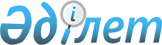 Об утверждении перечня субсидируемых видов удобрений (за исключением органических) и норм субсидий на 1 тонну (литр, килограмм) удобрений, приобретенных у продавца удобрений, а также объемов бюджетных средств на субсидирование удобрений (за исключением органических) на 2023 годПостановление Восточно-Казахстанского областного акимата от 30 марта 2023 года № 64. Зарегистрировано Департаментом юстиции Восточно-Казахстанской области 6 апреля 2023 года № 8825-16
      В соответствии с пунктом 2 статьи 27 Закона Республики Казахстан "О местном государственном управлении и самоуправлении в Республике Казахстан", пунктом 63 Правил субсидирования повышения урожайности и качества продукции растениеводства, утвержденных приказом Министра сельского хозяйства Республики Казахстан от 30 марта 2020 года № 107 "Об утверждении Правил субсидирования повышения урожайности и качества продукции растениеводства" (зарегистрирован в Реестре государственной регистрации нормативных правовых актов под № 20209), Восточно-Казахстанский областной акимат ПОСТАНОВЛЯЕТ:
      1. Утвердить:
      1) перечень субсидируемых видов удобрений (за исключением органических) и нормы субсидий на 1 тонну (литр, килограмм) удобрений, приобретенных у продавца удобрений на 2023 год согласно приложению к настоящему постановлению;
      2) объемы бюджетных средств на субсидирование удобрений (за исключением органических) на 2023 год – 2776192000 (два миллиарда семьсот семьдесят шесть миллионов сто девяносто две тысяча) тенге.
      Сноска. Пункт 1 с изменением, внесенным постановлением Восточно - Казахстанского областного акимата от 28.11.2023 № 260 (вводится в действие со дня его первого официального опубликования).


      2. Управлению сельского хозяйства Восточно-Казахстанской области в установленном законодательством Республики Казахстан порядке обеспечить:
      1) государственную регистрацию настоящего постановления в территориальном органе юстиции; 
      2) размещение настоящего постановления на сайте акимата Восточно-Казахстанской области после официального опубликования.
      3. Контроль за исполнением настоящего постановления возложить на заместителя акима Восточно-Казахстанской области по вопросам агропромышленного комплекса.
      4. Настоящее постановление вводится в действие со дня его первого официального опубликования. Перечень субсидируемых видов удобрений (за исключением органических) и нормы субсидий на 1 тонну (литр, килограмм) удобрений, приобретенных у продавца удобрений на 2023 год
      Сноска. Приложение в редакции постановления Восточно-Казахстанского областного акимата от 28.11.2023 № 260 (вводится в действие со дня его первого официального опубликования).
					© 2012. РГП на ПХВ «Институт законодательства и правовой информации Республики Казахстан» Министерства юстиции Республики Казахстан
				
      Аким Восточно-Казахстанской области

Д. Ахметов
Приложение к постановлению 
Восточно-Казахстанского 
областного акимата 
от 30 марта 2023 года 
№ 64
№     
Виды субсидируемых удобрений
Содержание действующих веществ в удобрении, %
Норма субсидий (тенге)
Единица измерения (тонна, литр, килограмм)
Азотные удобрения
Азотные удобрения
Азотные удобрения
Азотные удобрения
Азотные удобрения
1
Селитра аммиачная
N 34,4
82 225,0
тонна
1
Селитра аммиачная марки Б
N 34,4
82 225,0
тонна
2
Удобрение аммиачно-нитратное с содержанием азота 33,5 %
N-33,5
136 250,0
тонна
3
Нитрат аммония жидкий, марка Б
NH4NO3-52
375 000,0
тонна
4
Сульфат аммония
N-21, S-24
60 500,0
тонна
4
Сульфат аммония гранулированный
N-21, S-24
60 500,0
тонна
4
Сульфат аммония кристаллический
N-21, S-24
60 500,0
тонна
4
Минеральное удобрение сульфат аммония гранулированный марки В
N-21, S-24
60 500,0
тонна
4
Сульфат аммония гранулированный марка В (аммоний сернокислый)
N-21, S-24
60 500,0
тонна
4
Сульфат аммония – побочный продукт (марка В)
N-21, S-24
60 500,0
тонна
4
Сульфат аммония, марки SiB (модифицированное минеральное удобрение)
N-21, S-24
60 500,0
тонна
4
Сульфат аммония+BMZ
N-21, S-24, B-0,018, Mn-0,030, Zn-0,060
60 500,0
тонна
4
Сульфат аммония 21%N+24%S
N-21, S-24
60 500,0
тонна
4
Тукосмесь 20:2:0 (сульфат аммония гранулированный)
N-20, Р-2, S-24
60 500,0
тонна
4
Тукосмесь 20:5:0 (сульфат аммония гранулированный)
N-20, Р-5, S-24
60 500,0
тонна
5
Сульфонитрат NS 30:7
N-30, S-7
188 000,0
тонна
6
Карбамид
N 46,2
127 600,0
тонна
6
Карбамид марки Б
N 46,2
127 600,0
тонна
6
Карбамид марки Б
N 46
127 600,0
тонна
6
Карбамид, марки SiB (модифицированное минеральное удобрение)
N-46,2
127 600,0
тонна
6
Карбамид+BMZ
N-46,2, B-0,018, Cu-0,03, Mn-0,030, Zn-0,060
127 600,0
тонна
6
Карбамид+BCMZ
N-46,2, B-0,02, Cu-0,03, Mn-0,030, Zn-0,060
127 600,0
тонна
6
Карбамид ЮТЕК
N-46,2
127 600,0
тонна
7
Жидкое удобрение КАС+
N-28-34, K2O-0,052, SO3-0,046, Fe-0,04
132 500,0
тонна
7
Удобрение жидкое азотное марки КАС-32
N 32
132 500,0
тонна
7
Удобрения жидкие азотные (КАС)
N аммонийный -н.м. 6,8, N нитратный - н.м. 6,8, N амидный - н.м. 13,5
132 500,0
тонна
7
Удобрения азотные жидкие (КАС)
N-32
132 500,0
тонна
7
Удобрения жидкие азотные КАС
N-32
132 500,0
тонна
7
Удобрение жидкое азотное марки КАС- 28
N - 28
132 500,0
тонна
7
Удобрение жидкое азотное марки КАС- 30
N - 30
132 500,0
тонна
8
Удобрение азотно-известняковое
N - 27, Са - 5-6, Mg-3-4
155 325,0
тонна
9
Азотное удобрение coten 
N-42, N-NH2-42
1 325 000,0
тонна
Фосфорные удобрения
Фосфорные удобрения
Фосфорные удобрения
Фосфорные удобрения
Фосфорные удобрения
10
Минеральные удобрения суперфосфат марки "Б"
P2О5-15, К2О-2
45 400,0
тонна
10
Суперфосфат марки "А" (аммонизированный суперфосфат (ASSP))
P2О5-15, К2О-2
45 400,0
тонна
11
Haifa UP, фосфат мочевины (17.5-44-0)
N-17,5, Р2О5-44
424,0
килограмм
11
Комплексное удобрение Growfert марки: 18-44-0 (UP)
N - 18%, P2O5 -44%
424,0
килограмм
12
Аммофос
N10, P 46
86 500,0
тонна
12
Аммофос
N-12, P-52
86 500,0
тонна
12
Аммофос марка 12-52
N12, P 52
86 500,0
тонна
12
Аммофос марки 12-52
N12, P 52
86 500,0
тонна
12
Аммофоc 12:52, марки SiB (модифицированное минеральное удобрение)
N12, P 52
86 500,0
тонна
12
Аммофос 12:52+B
N-12, P-52, B-0,03
86 500,0
тонна
12
Аммофос 12:52+Zn
N-12, P-52, Zn-0,21
86 500,0
тонна
12
Аммофос 12:52+ВMZ
N-12, P-52, B-0,018, Mn-0,030, Zn-0,06
86 500,0
тонна
12
Аммофос плюс
N-10, P-48, MgO-2, S -2
86 500,0
тонна
12
Тукосмесь марки: 10:46:0
N-10, P-46
86 500,0
тонна
12
Аммофос, марки 12:39
N 12, P 39
86 500,0
тонна
12
Аммофос, марки 11:42
N-11, P-42
86 500,0
тонна
12
Аммофос, марки 10:39
N-10, P-39
86 500,0
тонна
12
Аммофос марки 10:36
N-10, P-36
86 500,0
тонна
12
Аммофос марки 10:33
N-10, P-33
86 500,0
тонна
Калийные удобрения
Калийные удобрения
Калийные удобрения
Калийные удобрения
Калийные удобрения
13
Калий хлористый
K2О-60
103 250,0
тонна
13
Хлористый калий, марки SiB (модифицированное минеральное удобрение)
K2O-60
103 250,0
тонна
13
Калий хлористый
K2O-45
103 250,0
тонна
13
Комплексное удобрение Growfert марки: 0-0-61 (KCl)
K2O-61%
103 250,0
тонна
14
Сульфат калия
K2O-50
250 750,0
тонна
14
Сернокислый калий, марки SiB (модифицированное минеральное удобрение)
K2O-50
250 750,0
тонна
14
Калий сернокислый (сульфат калия) очищенный
K2O-53, SO3- 45
250 750,0
тонна
14
Сульфат калия (Krista SOP) 
K2O-52, SO3- 45
250 750,0
тонна
14
Сульфат калия (Yara Tera Krista SOP) 
K2O-52, SO3- 45
250 750,0
тонна
14
Сульфат калия
K2O-51, SO3- 45
250 750,0
тонна
14
Сульфат калия
K2O-52, SO3- 45
250 750,0
тонна
14
Сульфат калия
K2O-51, SO4- 46
250 750,0
тонна
14
Минеральное удобрение калий сернокислый (сульфат калия) очищенный
K2О-53, S-18
250 750,0
тонна
14
 Сульфат калия
K2О-53, S-18
250 750,0
тонна
14
Сульфат калия растворимый
K2O-51,5, SO4-56
250 750,0
тонна
14
Комплексное удобрение Growfert марки: 0-0-51 (SOP)
K2O-51%, SO3-47%
250 750,0
тонна
15
Комплексные минеральные удобрения ФЕРТИМ (КМУ ФЕРТИМ) марки KMg (Fertim KMg 55:5)
K2O-55, MgO-5
163 250,0
тонна
Сложные удобрения
Сложные удобрения
Сложные удобрения
Сложные удобрения
Сложные удобрения
16
Фосфорно-калийные удобрения
Р-26%, К-5%
25 750,0
тонна
17
Агрохимикат карбамид с серой марки С 12
N-33, S-12
224 150,0
тонна
17
Агрохимикат карбамид с серой марки С 7,5
N-35, S-7
224 150,0
тонна
17
Агрохимикат карбамид с серой марки С 4
N-40, S-4
224 150,0
тонна
18
Удобрения жидкие комплексные (ЖКУ) марки 11-37
N-11, Р-37
135 750,0
тонна
18
Жидкое комплексное удобрение (ЖКУ) 
N-11, Р-37
135 750,0
тонна
18
Удобрения жидкие комплексные (ЖКУ) марки 10-34
N-10, Р-34
135 750,0
тонна
19
Удобрение азотно-фосфорно-калийное, марки 15:15:15
N-15, P-15, K-15
146 428,57
тонна
19
Нитроаммофоска марки 15:15:15
N-15, P-15, K-15
146 428,57
тонна
19
Нитроаммофоска (азофоска) марки NPK 15-15-15
N-15, P-15, K-15
146 428,57
тонна
19
Удобрение азотно-фосфорно-калийное, марки 15-15-15
N-15, P-15, K-15
146 428,57
тонна
19
Удобрение азотно-фосфорно-калийное (диаммофоска), марки 15:15:15 
N 15 P 15 K 15
146 428,57
тонна
19
Нитроаммофоска 15:15:15, марки SiB (модифицированное минеральное удобрение)
N 15 P 15 K 15
146 428,57
тонна
19
Удобрение азотно-фосфорно-калийное, марки 16:16:16
N 16 P 16 K 16
146 428,57
тонна
19
Нитроаммофоска (азофоска) марки NPK 16-16-16
N-16, P-16, K-16
146 428,57
тонна
19
Нитроаммофоска 16:16:16, марки SiB (модифицированное минеральное удобрение)
N- 16, P-16, K-16
146 428,57
тонна
19
Нитроаммофоска марки 17:17:17
N- 17, P-17, K-17
146 428,57
тонна
19
Нитроаммофоска улучшенного гранулометрического состава
N- 16, P-16, K-16
146 428,57
тонна
19
Нитроаммофоска улучшенного гранулометрического состава марки 16:16:16
N- 16, P-16, K-16
146 428,57
тонна
19
Удобрение азотно-фосфорно-калийное, марки 7:7:7
N- 7, P-7, K-7
146 428,57
тонна
19
Нитроаммофоска улучшенного гранулометрического состава марки 8:24:24
N- 8, P-24, K-24
146 428,57
тонна
19
Удобрение азотно-фосфорно-калийное, марки NPK-плюс 9-20-20
N- 9, P-20, K-20
146 428,57
тонна
19
Удобрение азотно-фосфорно-калийное, марки диаммофоска 9-25-25
N- 9, P-25, K-25
146 428,57
тонна
19
Удобрение азотно-фосфорно-калийное, марки 10:20:20
N- 10, P-20, K-20
146 428,57
тонна
19
Нитроаммофоска улучшенного гранулометрического состава марки 17:0,1:28
N- 17, P-0,1, K-28
146 428,57
тонна
19
Нитроаммофоска улучшенного гранулометрического состава марки 21:0,1:21
N- 21, P-0,1, K-21
146 428,57
тонна
19
Нитроаммофоска улучшенного гранулометрического состава марки 15:24:16
N- 15, P-24, K-16
146 428,57
тонна
19
Нитроаммофоска (азофоска) марки NPK 16-16-8 
N-16, P-16, K-8
146 428,57
тонна
19
Удобрение азотно-фосфорно-калийное марки диаммофоска 10-26-26
N 10 P 26 K 26
146 428,57
тонна
19
Удобрение азотно-фосфорно-калийное, марки NPK-1 (диаммофоска)
N 10 P 26 K 26
146 428,57
тонна
19
Удобрение азотно-фосфорно-калийное марки диаммофоска 10-26-26, NPK-1 (диаммофоска)
N 10 P 26 K 26
146 428,57
тонна
19
Удобрение азотно-фосфорно-калийное марок: диаммофоска 10-26-26, NPK-1 (диаммофоска)
N 10 P 26 K 26
146 428,57
тонна
19
Удобрение азотно-фосфорно-калийное, марки 10:26:26
N 10 P 26 K 26
146 428,57
тонна
19
Удобрение азотно-фосфорно-калийное (диаммофоска), марки 10:26:26
N 10 P 26 K 26
146 428,57
тонна
19
Нитроаммофоска марки 10:26:26
N 10 P 26 K 26
146 428,57
тонна
19
Смешанные минеральные удобрения ФЕРТИМ марки FertiM NPK 10:26:26
N - 10, P2O5 - 26, К2О - 26
146 428,57
тонна
19
Удобрение азотно-фосфорно-калийное, марки 10:20:20
N 10 P 20 K 20
146 428,57
тонна
19
Удобрение азотно-фосфорно-калийное, марки 12:32:12
N-12 P-32 K-12
146 428,57
тонна
19
Удобрение азотно-фосфорно-калийное, марки 13:19:19
N-13, P-19, K-19
146 428,57
тонна
19
Удобрение азотно-фосфорно-калийное марки 8-20-30
N-8, P-20, K-30
146 428,57
тонна
19
Удобрение азотно-фосфорно-калийное, марки 8:20:30
N-8, P-20, K-30
146 428,57
тонна
19
Удобрение азотно-фосфорно-калийное, марки 8:19:29
N-8, P-19, K-29
146 428,57
тонна
19
Нитроаммофоска (азофоска) марки NPK 13-13-24
N-13, P-13, K-24
146 428,57
тонна
19
Нитроаммофоска марки: 19:4:19
N-19, P-4, K-19
146 428,57
тонна
19
Нитроаммофоска марки: 21:1:21
N-21, P-1, K-21
146 428,57
тонна
19
Нитроаммофоска марки 23:13:8
N-23, P-13, K-8
146 428,57
тонна
20
Нитроаммофоска NPK, марки 16:16:16+В
N- 16, P-16, K-16, B-0,03
145 089,0
тонна
20
Нитроаммофоска NPK, марки 16:16:16+Zn
N- 16, P-16, K-16, Zn-0,21
145 089,0
тонна
20
Нитроаммофоска NPK марки 16:16:16+BMZ
N- 16, P-16, K-16, B-0,018, Mn-0,03, Zn-0,06
145 089,0
тонна
20
Нитроаммофоска NPK марки 16:16:16+BCMZ
N- 16, P-16, K-16, B-0,02, Cu-0,03, Mn-0,030, Zn-0,060
145 089,0
тонна
20
Нитроаммофоска (азофоска), марки NPK 20:10:10+S+Zn
N 20, P 10, K 10, Zn-0,21 
145 089,0
тонна
20
Удобрение азотно-фосфорно-калийное серосодержащее марки NPK(S) 8-20-30(2) 
N-8, P-20, K-30, S-2
145 089,0
тонна
20
Удобрение азотно-фосфорно-калийное марки NPKS-8
N-8, P-20, K-30, S-2
145 089,0
тонна
20
Нитроаммофоска (азофоска) марки NPK 20-10-10+S
N-20, P-10, K-10, S-4
145 089,0
тонна
20
Удобрение азотно-фосфорно-калийное серосодержащее марки NPК(S) 15-15-15(10)
N-15, P-15, K-15, S-10
145 089,0
тонна
20
Нитроаммофоска (азофоска) марки NPK 27-6-6+S
N-27, P-6, K-6, S-2,6
145 089,0
тонна
20
Удобрение азотно-фосфорно-калийное серосодержащее марки NPК(S)13-17-17(6)
N-13, P-17, K-17, S-6
145 089,0
тонна
20
Удобрение азотно-фосфорно-калийное серосодержащее марки NPК(S) 13-17-17(6)+0,15В+0,6Zn
N-13, P-17, K-17, S-6, В-0,15, Zn-0,6
145 089,0
тонна
20
Нитроаммофоска марки 14:14:23
N-14, P-14, K-23, S-1,7, Ca-0,5, Mg-0,9
145 089,0
тонна
20
Нитроаммофоска марки 23:13:8
N-23, P-13, K-8, S-1, Ca-0,5, Mg-0,4
145 089,0
тонна
20
Нитроаммофоска, марки 10:26:26
N-10, P-26, K-26, S-1, Ca-0,8, Mg-0,8
145 089,0
тонна
20
Удобрение азотно-фосфорно-калийное, марки диаммофоска NPK 10:26:26+B
N-10, P-26, K-26, S-2, B-0,03
145 089,0
тонна
20
Удобрение азотно-фосфорно-калийное, марки диаммофоска NPK 10:26:26+Zn
N-10, P-26, K-26, S-2, Zn-0,21
145 089,0
тонна
20
Удобрение азотно-фосфорно-калийное, марки диаммофоска NPK 10:26:26+BMZ
N-10, P-26, K-26, S-2, B-0,018, Mn-0,03, Zn-0,06
145 089,0
тонна
20
Удобрение азотно-фосфорно-калийное, марки диаммофоска NPK 10:26:26+BCMZ
N-10, P-26, K-26, S-2, B-0,02, Mn-0,03, Zn-0,06, Cu-0,03
145 089,0
тонна
20
Нитроаммофоска (азофоска), марки NPK 20:10:10+S+B
N 20, P 10, K 10, S-4, B-0,03 
145 089,0
тонна
20
Нитроаммофоска (азофоска), марки NPK 20:10:10+S+BMZ
N-20, P-10, K-10, S-4, B-0,018, Mn-0,03, Zn-0,06
145 089,0
тонна
20
Нитроаммофоска (азофоска), марки NPK 20:10:10+S+BCMZ
N-20, P-10, K-10, S-4, B-0,02, Mn-0,03, Zn-0,06, Cu-0,03 
145 089,0
тонна
20
Нитроаммофоска улучшенного гранулометрического состава
N-16, P-16, K-16, S-2, Ca-1, Mg-0,6
145 089,0
тонна
20
Нитроаммофоска улучшенного гранулометрического состава марки 16:16:16
N-16, P-16, K-16, S-2, Ca-1, Mg-0,6
145 089,0
тонна
20
Нитроаммофоска улучшенного гранулометрического состава марки 8:24:24
N-8, P-24, K-24, S-2, Ca-1, Mg-0,6
145 089,0
тонна
20
Нитроаммофоска улучшенного гранулометрического состава марки 17:0,1:28
N-17, P-0,1, K-28, S-0,5, Ca-0,5, Mg-0,5
145 089,0
тонна
20
Нитроаммофоска улучшенного гранулометрического состава марки 21:0,1:21
N-21, P-0,1, K-21, S-2, Ca-1, Mg-0,6
145 089,0
тонна
20
Нитроаммофоска улучшенного гранулометрического состава марки 15:24:16
N-15, P-24, K-16, S-2, Ca-1, Mg-0,6
145 089,0
тонна
20
Нитроаммофоска, марки 14:14:23
N-14, P-14, K-23, S-1,7, Ca-0,5, Mg-0,9
145 089,0
тонна
21
Удобрение азотно-фосфорное серосодержащее марки NP+S=20:20+14
N-20, P-20, S-14
75 000,0
тонна
21
Удобрение сложное азотно-фосфорное серосодержащее марки 20:20
N-20, P-20, S-14
75 000,0
тонна
21
Удобрение сложное азотно-фосфорное серосодержащее марки 20:20
N-20, P-20, S-8-14
75 000,0
тонна
21
Азотно-фосфорное серосодержащее удобрение, марки SiB (модицированное минеральное удобрение)
N-20, P-20, S-14
75 000,0
тонна
21
Комплексные минеральные удобрения ФЕРТИМ (КМУ ФЕРТИМ) марки NPS (N-20, P-20 +S-14)
N-20, P-20, S-14
75 000,0
тонна
21
Удобрение азотно-фосфорное серосодержащее
N-20, P2О5-20 + S-14
75 000,0
тонна
21
Удобрение азотно-фосфорное серосодержащее марки NP+S=16:20+12
N-16, P-20, S-12
75 000,0
тонна
21
Cульфоаммофос 
N-16, P-20, S-12
75 000,0
тонна
21
Сульфоаммофос марки 16:20:12
N-16, P-20, S-12
75 000,0
тонна
21
Сульфоаммофос 
N-16, P-16, S-10
75 000,0
тонна
22
Удобрение сложное азотно-фосфорное серосодержащее, марки 20:20+В
N-20, P-20, S-14, B-0,03
204 250,0
тонна
22
Удобрение сложное азотно-фосфорное серосодержащее, марки 20:20+ВMZ
N-20, P-20, S-14, B-0,018, Mn-0,030, Zn-0,060
204 250,0
тонна
22
Удобрение сложное азотно-фосфорное серосодержащее, марки 20:20+Zn
N-20, P-20, S-14, Zn-0,21
204 250,0
тонна
22
Удобрение сложное азотно-фосфорное серосодержащее, марки 20:20+BCMZ
N-20, P-20, S-14, B-0,02, Cu-0,03, Mn-0,030, Zn-0,060
204 250,0
тонна
23
Азот-фосфор-сера содержащее удобрение (NPS-удобрение) марки А, Б, В, порошковидное
 NH4 - н.м 6%; Р2О5-11,0; SO3-15.0; СаО-14,0; MgO-0,25
124 327,0
тонна
24
Моноаммонийфосфат специальный водорастворимый, марки А
N-12, P2О5-61 
475 000,0
тонна
24
Моноаммонийфосфат
P2О5-61, N 12 
475 000,0
тонна
24
Моноаммонийфосфат очищенный
N-12%, P2O-61%
475 000,0
тонна
24
Комплексное удобрение Growfert марки: 12-61-0 (MAP)
N - 12%, P2O5 -61%
475 000,0
тонна
25
Агрохимикат монофосфат калия
P 52 K 34 
700 000,0
тонна
25
Монокалийфосфат
P2O-52, K20-34
700 000,0
тонна
25
Монокалийфосфат (МКР)
P2O-52, K20-34,4
700 000,0
тонна
25
Haifa Монофосфат калия
P2O5-52, K20-34
700 000,0
тонна
25
Комплексное удобрение Growfert марки: 0-52-34 (MKP)
P2O5 -52%, K2O – 34%
700 000,0
тонна
26
Комплексные минеральные удобрения ФЕРТИМ (КМУ ФЕРТИМ) марки NPS (N-9, P-14 + S-10)
N-9, P-14, S-10
190 000,0
тонна
Микроудобрения
Микроудобрения
Микроудобрения
Микроудобрения
Микроудобрения
27
Биоудобрение "Биобарс-М" с микроэлементами сложно-смешанное
N – 2-5 %; P2O5 – 0,66–1,6 %; К2О – 2–5 %; S – 0,65–1,65 %, B - 0,10; Fe2O3 - 0,15; Co - 0,02; Mn - 0,15; Cu - 0,10; Mo - 0,01; Zn - 0,10
2 232,14
литр
28
Удобрение YaraLiva Calcinit (нитрат кальция)
N- 15,5, NH4-1,1, NO3-14,4, CaO-26,5
187 500,00
тонна
28
Нитрат кальция YaraLivaТМ CALCINIT
N- 15,5, NH4-1,1, NO3-14,4, CaO-26,5
187 500,00
тонна
28
YaraLiva CALCINIT (кальциевая селитра)
N- 15,5, NH4-1,1, NO3-14,4, CaO-26,5
187 500,00
тонна
28
Нитрат кальция концентрированный (Haifa-Cal Prime)
N-17, N-NО3-16,7, CaO-33; Ca-23,5
187 500,00
тонна
28
Нитрат кальция жидкий
Са(NО3)2-51
187 500,00
тонна
28
Haifa Кальциевая селитра
 N-15,5, NH4-1,1, NO3-14,4, CaO-26,5
187 500,00
тонна
28
Комплексное удобрение Growfert марки: 15-0-0 + 27 CaO (CN)
N-15%, CaO-27%
187 500,00
тонна
28
Селитра кальциевая гранулированная марки "Г"
N-26,8%, CaO-31%
187 500,00
тонна
28
Селитра кальциевая гранулированная марки "Е"
N-15,5%, CaO-26,5%
187 500,00
тонна
28
Кальциевая селитра Abocol CN
N-15,5, N-NO3-14,4, CaO-26,5
187 500,00
тонна
29
Минеральное удобрение Kristalon Special 18-18-18
N-18, NH4-3,3, NO3-4,9, Nкарб- 9,8, P2O5-18, K2O-18, MgO-3, SO3-5, B-0,025, Cu-0,01, Fe- 0,07, Mn-0,04, Zn-0,025, Mo-0,004
420 000,00
тонна
29
 Kristalon Special 18-18-18
N-18, NH4-3,3, NO3-4,9, Nкарб- 9,8, P2O5-18, K2O-18, MgO-3, SO3-5, B-0,025, Cu-0,01, Fe- 0,07, Mn-0,04, Zn-0,025, Mo-0,004
420 000,00
тонна
29
Минеральное удобрение Kristalon Red 12-12-36
N-12, NH4-1,9, NO3-10,1, P2O5-12, K2O-36, MgO-1, SO3-27,5, B-0,025, Cu-0,01, Fe-0,07, Mn-0,04, Zn-0,025, Mo-0,004
420 000,00
тонна
29
Kristalon Red 12-12-36
N-12, NH4-1,9, NO3-10,1, P2O5-12, K2O-36, MgO-1, SO3-2,5, B-0,025, Cu-0,01, Fe-0,07, Mn-0,04, Zn-0,025, Mo-0,004
420 000,00
тонна
29
Минеральное удобрение Kristalon Yellow 13-40-13
N-13, NH4-8,6, NO3-4,4, P2O5-40, K2O-13, SO3-27,5, B-0,025, Cu-0,01, Fe-0,07, Mn-0,04, Zn-0,025, Mo-0,004
420 000,00
тонна
29
Kristalon Yellow 13-40-13
N-13, NH4-8,6, NO3-4,4, P2O5-40, K2O-13, B-0,025, Cu-0,01, Fe-0,07, Mn-0,04, Zn-0,025, Mo-0,004
420 000,00
тонна
29
Минеральное удобрение Kristalon Cucumber 14-11-31
N-14, NO3-7, Nкарб-7, P2O5-11, K2O-31, MgO-2,5, SO3-5, B-0,02, Cu-0,01, Fe-0,15, Mn-0,1, Zn-0,01, Mo-0,002
420 000,00
тонна
29
Kristalon Cucumber 14-11-31
N-14, NO3-7, Nкарб-7, P2O5-11, K2O-31, MgO-2,5, SO3-5, B-0,02, Cu-0,01, Fe-0,15, Mn-0,1, Zn-0,01, Mo-0,002
420 000,00
тонна
29
Комплексное водорастворимое NPK удобрение с микроэлементами Kristalon Brown 3-11-38
N-3, N-NO3-3, P2O5-11, K2O-38, MgO-4, SO3-27,5, B-0,025, CuO-0,1, Fe-0,07, Mn-0,04, Mo-0,004, Zn-0,025
420 000,00
тонна
29
Yara Tera Kristalon Brown 3-11-38 (Кристалон коричневый)
N-3, N-NO3-3, P2O5-11, K2O-38, MgO-4, SO3-27,5, B-0,025, CuO-0,01, Fe-0,07, Mn-0,04, Mo-0,004, Zn-0,025
420 000,00
тонна
30
Кристалические хелатные удобрения Ультрамаг: "хелат Fe-13"
Fe – 13
2 985,00
литр
31
Кристалические хелатные удобрения Ультрамаг: "хелат Zn-15"
Zn -15
2 985,00
литр
32
Кристалические хелатные удобрения Ультрамаг: "хелат Mn-13"
Mn -13
2 985,00
литр
33
Кристалические хелатные удобрения Ультрамаг: "хелат Cu-15"
Cu -15
2 985,00
литр
34
Удобрение YaraVita BRASSITREL PRO
N-4,5%, Ca-5,8%, CaO-8,1%, Mg-4,6%, MgO-7,7%, B-3,9%, Mn-4,6%, Mo-0,3%
2 325,00
литр
35
Удобрение YaraVita AGRIPHOS
P205-29,1, K20-6,4,Cu-1, Fe-0,3, Mn-1,4, Zn-1
2 382,50
литр
36
YaraVita ZINTRAC 700
N-1, Zn-40
4 437,50
литр
37
YaraVita MOLYTRAC 250
P2O5-15,3, Mo-15,3
13 362,50
литр
38
YaraVita BORTRAC 150
N-4,7, B-11
1 372,50
литр
38
Удобрение YaraVita BORTRAC 150
N-4,7, B-11
1 372,50
литр
39
Удобрение YaraVita KOMBIPHOS
P2О5-29,7, K20-5,1, MgO-4,5, Mn-0,7, Zn-0,34 
2 382,50
литр
40
Комплексное удобрение Growfert марки "Magnesium Sulphate"
МgО-16%, SО3-32%
160 500,00
тонна
41
Удобрение Yara Tera Krista K Plus
N-13,7, NO3-13,7, K2O - 46,3
357 000,00
тонна
41
Комплексное удобрение Growfert марки: 13-0-46 (NOP)
N-13%, K2O-46%
357 000,00
тонна
42
Комплексное удобрение Growfert марки: 11-0-0 + 15 MgO (MN)
N-11%, MgO-15%
227 500,00
тонна
43
Удобрение BlackJak
Гуминовые кислоты 19-21, фульвокислоты-3-5, ульминовые кислоты и гумин
5 598,00
литр
44
Удобрение Terra-Sorb foliar
 свободные аминокислоты 9,3, N-2,1, B-0,02, Zn-0,07, Mn-0,04
3 393,00
литр
45
Удобрение Terra-Sorb complex
 свободные аминокислоты 20, N-5,5, B-1,5, Zn-0,1, Mn-0,1, Fe-1,0, Mg-0,8, Mo-0,001
3 850,00
литр
46
Удобрение Millerplex
N-3, P205-3, K20-3, экстракт морских водорослей
6 500,00
литр
46
Органо-минеральное удобрение Millerplex (Миллерплекс)
N-3, P205-3, K20-3, экстракт морских водорослей
6 500,00
литр
47
Удобрение YaraVita™ Azos 300™
S-22,8, N-15,2 
1 310,00
литр
48
Бесхлорное комплексное минеральное удобрение Yara Mila Complex 12-11-18
N-12, P2O5-11, K2O-18, MgO-2,7, SO3-20, B-0,015, Mn-0,02, Zn-0,02
372 500,00
тонна
49
Удобрение Yara Mila NPK 16-27-7
N-16, P2O5-27, K2O-7, SO3-5, Zn-0,1
230 000,00
тонна
49
Удобрение YaraMila 16-27-7
N-16, P2O5-27, K2O-7, SO3-5, Zn-0,1
230 000,00
тонна
49
Удобрение Yara Mila NPK 12-24-12
N-12, P2O5-24, K2O-12, MgO-2, SO3-5,Fe-0,2, Zn-0,007
230 000,00
тонна
49
Удобрение Yara Mila NPK 9-12-25
N-9, P2O5-12, K2O-25, MgO-2, SO3-6,5, В-0,02
230 000,00
тонна
49
Удобрение YaraMila NPK 7-20-28
N-7%, P2O5-20%, K2O-28%, MgO-2%, SO3-7,5%, B-0,02%, Fe-0,1%, Mn-0,03%
230 000,00
тонна
50
Удобрение YaraRega 9-5-26
N-9, P2O5-5, K2O-26
750 000,00
тонна
50
Удобрение YaraRega 9-0-36
N-9, K2O-36
750 000,00
тонна
51
YaraVitaTM BioNUE
Гуминовые кислоты - 15%, Mn - 1%, Zn - 1%
3 880,00
литр
52
Удобрение Yara vita TM Seedlift
N-15, P2O5-26, Zn-27,5, Ca-16,9
3 880,00
литр
53
YaraVita GRAMITREL
N-3,9%, Mg-9,15%, Cu-3,0%, Mn--9,1%, Zn-4,9% 
2 775,00
литр
54
Органо-минеральное удобрение Биостим марки "Старт"
аминокислоты – 5,5, полисахариды – 7,0, N – 4,5, Р2О5 – 5,0, К2О – 2,5, MgO - 1,0, Fe – 0,2, Mn – 0,2, Zn – 0,2, Cu -0,1, B – 0,1, Mo – 0,01
3 450,00
литр
55
Органо-минеральное удобрение Биостим марки "Универсал"
аминокислоты – 10,0, N – 6,0, К2О – 3,0%, SO3 – 5,0%
3 375,00
литр
56
Органо-минеральное удобрение Биостим марки "Рост"
аминокислоты – 4,0, N – 4,0, Р2О5 – 10,0, SO3 – 1,0, MgO - 2,0, Fe – 0,4, Mn – 0,2, Zn – 0,2, Cu – 0,1
3 375,00
литр
57
Органо-минеральное удобрение Биостим марки "Зерновой"
аминокислоты – 7,0, N – 5,5, Р2О5 – 4,5, К2О – 4,0, SO3 – 2,0, MgO - 2,0, Fe – 0,3, Mn – 0,7, Zn – 0,6, Cu -0,4, B – 0,2, Mo – 0,02, Co – 0,02
3 375,00
литр
58
Органо-минеральное удобрение Биостим марки "Масличный"
аминокислоты – 6,0, N – 1,2, SO3 – 8,0, MgO - 3,0, Fe – 0,2, Mn – 1,0, Zn – 0,2, Cu – 0,1, B – 0,7, Mo – 0,04, Co – 0,02
3 375,00
литр
59
Органо-минеральное удобрение Биостим марки "Свекла"
аминокислоты-6,0,N-3,5, SO3-2,0,MgO-2,5, Fe-0,03,Mn-1,2, Zn-0,5, Cu-0,03, B-0,5, Mo-0,02
3 375,0
литр
60
Органо-минеральное удобрение Биостим марки "Кукуруза"
аминокислоты-6,0, N-6, SO3-6,0, MgO-2,0, Fe-0,3,Mn-0,2, Zn-0,9, Cu-0,3, B-0,3, Mo-0,02, Cо-0,2
3 375,0
литр
61
Удобрение Ультрамаг Комби марки "Для кукурузы"
N-15%, SO3-4,2%, MgO-2,0%, Fe-0,7%, Mn-0,7%, Zn-1,1%, Cu-0,6%, B-0,4%, Mo-0,003%, Ti-0,02%
3 150,0
литр
62
Удобрение Ультрамаг Комби марки "Для масличных"
N-15%, SO3-2,5%, MgO-2,5%, Fe-0,5%, Mn-0,5%, Zn-0,5%, Cu-0,1%, B-0,5%, Mo-0,005%, Ti-0,03%
3 150,0
литр
63
Удобрение Ультрамаг Комби марки "Для зерновых"
N-15%, SO3-4,5%, MgO-2,0%, Fe-0,8%, Mn-1,1%, Zn-1,0%, Cu-0,9%, Mo-0,005%, Ti-0,02%
3 150,00
литр
64
Удобрение Ультрамаг Комби марки "Для бобовых"
N-15%, SO3-1,0%, MgO-2,0%, Fe-0,3%, Cо-0,002%, Mn-0,4%, Zn-0,5%, Cu-0,2%, B-0,5%, Mo-0,036%, Ti-0,02%
3 150,00
литр
65
Удобрение Ультрамаг Комби марки "Для картофеля"
N-15%, SO3-2,5%, MgO-2,5%, Fe-0,3%, Cо-0,002%, Mn-0,6%, Zn-0,65%, Cu-0,2%, B-0,4%, Mo-0,005%, Ti-0,03%
3 150,00
литр
66
Удобрение Ультрамаг Комби марки "Для свеклы"
N-15%, SO3-1,8%, MgO-2,0%, Fe-0,2%, Mn-0,65%, Zn-0,5%, Cu-0,2%, B-0,5%, Mo-0,005%, Ti-0,02%, Na2O-3,0%
3 150,00
литр
67
Водорастворимое NPK удобрение, марки 6:14:35+2MgO+MЭ
N-6, P-14, K-35, MgO-2, В-0,02, Cu-0,005, Mn-0,05, Zn-0,01, Fe-0,07, Mo-0,004
566 940,00
тонна
67
Водорастворимое NPK удобрение марки: 6:14:35+2MgO+МЭ
N-6, P-14, K-35, MgO-2, В-0,02, Cu-0,005, Mn-0,05, Zn-0,01, Fe-0,07, Mo-0,004
566 940,00
тонна
67
Водорастворимое NPK удобрение, марки 12:8:31+2MgO+MЭ
N-12, P-8, K-31, MgO-2, В-0,02, Cu-0,005, Mn-0,05, Zn-0,01, Fe-0,07, Mo-0,004
566 940,00
тонна
67
Водорастворимое NPK удобрение марки: 12:8:31+2MgO+МЭ
N-12, P-8, K-31+2MgO+МЭ
566 940,00
тонна
67
Водорастворимое NPK удобрение марки: 13:40:13+МЭ
N-13, P-40, K-13+МЭ
566 940,00
тонна
67
Водорастворимое NPK удобрение, марки 13:40:13+MЭ
N-13, P-40, K-13, В-0,02, Cu-0,005, Mn-0,05, Zn-0,01, Fe-0,07, Mo-0,004
566 940,00
тонна
67
Водорастворимое NPK удобрение, марки 15:15:30+1,5MgO+МЭ
N-15, P-15, K-30, MgO-1,5, В-0,02, Cu-0,005, Mn-0,05, Zn-0,01, Fe-0,07, Mo-0,004
566 940,00
тонна
67
Водорастворимое NPK удобрение, марки 18:18:18+3MgO+МЭ
N-18, P-18, K-18, MgO-3, В-0,02, Cu-0,005, Mn-0,05, Zn-0,01, Fe-0,07, Mo-0,004
566 940,00
тонна
67
Водорастворимое NPK удобрение марки: 18:18:18 +3MgO+МЭ
N-18, P-18, K-18, MgO-3, В-0,02, Cu-0,005, Mn-0,05, Zn-0,01, Fe-0,07, Mo-0,004
566 940,00
тонна
67
Водорастворимое NPK удобрение, марки 20:20:20+МЭ
N-20, P-20, K-20, В-0,02, Cu-0,005, Mn-0,05, Zn-0,01, Fe-0,07, Mo-0,004
566 940,00
тонна
67
Водорастворимое NPK удобрение марки: 20:20:20+МЭ
N-20, P-20, K-20, В-0,02, Cu-0,005, Mn-0,05, Zn-0,01, Fe-0,07, Mo-0,004
566 940,00
тонна
67
Водорастворимое NPK удобрение марки: 3:11:38+3MgО+МЭ
N-3, P-11, K-38+3MgO+MЭ 
566 940,00
тонна
68
Фертигрейн Старт
N-3%, Zn-1%, аминокислоты - 9%, L-аминокислоты - 6,5%, экстракт морских водорослей - 4%, органическое вещество - 30%
2 329,72
литр
69
Фертигрейн Старт СоМо
N-3%, Zn-1%, Со - 0,5%, Mo-1%, аминокислоты - 9%, L-аминокислоты - 6,5%, экстракт морских водорослей - 4%, органическое вещество - 30%
3 840,17
литр
70
Фертигрейн Фолиар
N-5%, Zn-0,75%, Mn-0,5%,B-0,1%, S - 4%, Fe-0,1%, Cu-0,1%, Mo-0,02%, Co-0,01%, аминокислоты - 10%, органические вещества - 40%
1 876,89
литр
71
Фертигрейн Свекловичный
N-3,5%, P-2%, Mn-1%, B - 0,3%, S-2%, аминокислоты - 7%
1 920,09
литр
72
Текамин Раис
N-5,5%, K2O-1,0%, Zn-0,15%, Mn-0,3%, В - 0,05%, S - 4%, Fe-0,5%, Cu-0,05%
2 656,03
литр
73
Текамин Макс
N-7%, аминокислоты - 14,4%, органическое вещество - 60%
1 818,26
литр
74
Текамин Брикс
K-18%, B-0,2%, экстракт морских водорослей - 10%, органическое вещество - 20%
2 140,72
литр
75
Текамин Флауэр
N - 3%, P - 10%, B-1%, Mo-0,5%, аминокислоты - 3%
2 628,26
литр
76
Текамин Текс Фрут
Zn - 0,05%, B - 0,14%, Mg - 0,7 %, Mo - 0,02%, Ca - 12%
1 944,00
литр
77
Агрифул
N-4,5%, Р-1%, К-1%, гуминовый экстракт - 25%
1 503,52
литр
78
Агрифул Антисоль
N-9%, Са-10%, гуминовые вещества - 37%, гуминовые экстракты (фульвокислоты) - 18%
1 762,72
литр
79
Текнокель Амино Микс
N - 2%, Zn - 0,7%, Mn - 0,7%, B - 0,1%, Fe - 3%, Cu - 0,3%, Mo - 0,1%, L-аминокислоты - 6%
1 657,03
литр
80
Текнокель Амино Бор
N-5%, В этаноламин - 10%, L - аминокислоты - 6%
1 573,72
литр
81
Текнокель Амино CaB
N - 10%, Са - 10%, B - 0,2%, L-аминокислоты - 6%
1 597,63
литр
82
Текнокель Амино Zn
N - 1,5%, Zn - 8%, L-аминокислоты - 6%
1 389,35
литр
83
Текнокель Амино Fe
N - 2,5%, Fe - 6%, L-аминокислоты - 6%
1 747,29
литр
84
Текнокель Амино K
N - 0,9%, К - 20%, L-аминокислоты - 5%
2 356,72
литр
85
Текнокель Амино Mg
N-6%, Mg-6%, L-аминокислоты - 6%
1 408,63
литр
86
Контролфит Cu
Cu-6,5%
2 581,20
литр
87
Tекнокель S
N-0,12%, S-65%
1 161,00
литр
88
Tекнокель N
N-20%, Zn - 0,1%, Fe - 0,1%, pH - 4
1 475,75
литр
89
CONTROLPHYT PK/ КОНТРОЛФИТ РК
P2O5-30%, K2O-20%
3 210,69
литр
89
Контролфит РК
Р-30%, К-20%
3 210,69
литр
90
Контролфит Si
SiO - 17%, K - 7%
2 156,15
литр
91
Текнофит PH
поли-гидрокси-карбокислоты-20% 
2 133,00
литр
92
Удобрение CoRoN 25-0-0 Plus 0,5 % B
N-25, B-0,5
1 071,43
литр
93
АГРИ M40
N-1%, Р-0,1%, К-2,5%, органические вещества - 35%
913,37
литр
93
АГРИ M2 / AGRI M2
Всего органического вещества- 50%, Общий азот (N)-1%, Общий калий (K2O)- 3,5%
913,37
литр
94
PLANSTAR 10/40/0+11 SO3 + 1,7ZN+0,5B
N-10%, P-40%, S-11%, B-0,5%, Zn-1,7%
781 250,00
тонна
95
Удобрение Вива (Viva)
N - 3,0%, K2O - 8,0%, C - 8,0%, Fe - 0,02% (EDDHSA), Полисахариды, Витамины, Белки, Аминокислоты, Очищеные Гумусовые Кислоты
2 845,03
литр
96
Удобрение Бороплюс (Boroplus)
B - 11
1 948,93
литр
97
Удобрение Брексил кальций (Brexil Ca)
CaO - 20% (LSA), B - 0,5%
3 328,72
килограмм
98
Удобрение Брексил комби (Brexil Combi)
B-0,9%, Cu-0,3%(LSA), Fe-6,8% (LSA), Mn-2,6% (LSA), Mo - 0,2% (LSA), Zn-1,1% (LSA)
3 328,72
килограмм
99
Удобрение Брексил Микс (Brexil Mix)
MgO -6% (LSA), B-1,2%, Cu-0,8% (LSA), Fe-0,6% (LSA), Mn-0,7% (LSA), Mo - 1,0% (LSA), Zn-5,0% (LSA)
3 411,26
килограмм
99
Удобрение Брексил Мульти (Brexil Multi)
MgO -8,5%, B-0,5%, Fe-4%, Mn-4%, Zn-1,5%
3 411,26
килограмм
100
Удобрение Брексил Феррум (Brexil Fe)
Fe-10% (LSA)
2 994,69
килограмм
101
Удобрение Брексил Цинк (Brexil Zn)
Zn-10% (LSA)
3 242,32
килограмм
102
Удобрение Brexil Mn
Mn - 10% (LSA)
3 265,46
килограмм
103
Удобрение Кальбит C (Calbit C)
CaO - 15% (LSA)
1 691,75
литр
104
Удобрение Мастер 13:40:13 (Master 13:40:13)
N-13%; Р205-40%;К2O-13%, B-0,02%, Cu-0,005% (EDTA), Fe-0,07% (EDTA), Mn-0,03% (EDTA), Zn-0,01% (EDTA)
1 304,10
килограмм
104
Удобрение Мастер 15:5:30+2 (Master 15-5-30+2)
N-15%; Р205-5%;К2O-30%, MgO - 2%, B-0,02%, Cu-0,005% (EDTA), Fe-0,07% (EDTA), Mn-0,03% (EDTA), Zn-0,01% (EDTA)
1 304,10
килограмм
104
Удобрение Мастер 18:18:18+3MgO+S+TE (Master 18:18:18+3MgO+S+TE
N-18%; Р205-18%;К2O-18%, MgO - 3%,SO3- 6%, B-0,02%, Cu-0,005% (EDTA), Fe-0,07% (EDTA), Mn-0,03% (EDTA), Zn-0,01% (EDTA)
1 304,10
килограмм
104
Удобрение Мастер 20:20:20 (Master 20:20:20)
N-20%; Р205-20%;К2O-20%, B-0,02%, Cu-0,005% (EDTA), Fe-0,07% (EDTA), Mn-0,03% (EDTA), Zn-0,01% (EDTA)
1 304,10
килограмм
104
Удобрение Мастер 3:11:38+4 (Master 3:11:38+4)
N-3%; Р205-11%;К2O-38%, MgO-4%, SO3-25, B-0,02, Cu0,005 (EDTA), Fe-0,07% (EDTA), Mn-0,03% (EDTA), Zn-0,01% (EDTA)
1 304,10
килограмм
104
Удобрение Мастер 3:37:37 (Master 3:37:37)
N-3%; Р205-37%;К2O-37%, B-0,02%, Cu-0,005% (EDTA), Fe-0,07% (EDTA), Mn-0,03% (EDTA), Zn-0,01% (EDTA)
1 304,10
килограмм
105
Удобрение Плантафол 10:54:10 (Plantafol 10:54:10)
N-10%; Р205-54%;К2O-10%, B-0,02%, Cu-0,05% (EDTA), Fe-0,1% (EDTA), Mn-0,05% (EDTA), Zn-0,05% (EDTA)
1 569,86
килограмм
105
Удобрение Плантафол 20:20:20 (Plantafol 20:20:20)
N-20%; Р205-20%;К2O-20%, B-0,02%, Cu-0,05% (EDTA), Fe-0,1% (EDTA), Mn-0,05% (EDTA), Zn-0,05% (EDTA)
1 569,86
килограмм
105
Удобрение Плантафол 30:10:10 (Plantafol 30:10:10)
N-30%; Р205-10%;К2O-10%, B-0,02%, Cu-0,05% (EDTA), Fe-0,1% (EDTA), Mn-0,05% (EDTA), Zn-0,05% (EDTA)
1 569,86
килограмм
105
Удобрение Плантафол 5:15:45 (Plantafol 5:15:45)
N-5%; Р205-15%;К2O-45%, B-0,02%, Cu-0,05% (EDTA), Fe-0,1% (EDTA), Mn-0,05% (EDTA), Zn-0,05% (EDTA)
1 569,86
килограмм
106
Удобрение Радифарм (Radifarm)
N-3%; К2O-8%, C-10, Zn-(EDTA), витамины, сапонин, бетаин, белки, аминокислоты
6 814,80
литр
107
Удобрение Мегафол (Megafol)
N-3%; К2O-8%, C-9%, фитогормоны, бетаин, витамины, белки, аминокислоты
2 738,57
литр
108
Удобрение Свит (Sweet)
CaO-10, MgO-1, B-0,1, Zn-0,01 (EDTA), Моно-, ди-, три-, полисахариды
6 621,95
литр
109
Удобрение Бенефит ПЗ (Benefit PZ)
N-3%; C-10, нуклеотиды, витамины, белки, аминокислоты
6 881,15
литр
110
Удобрение Феррилен Триум (Ferrilene Trium)
Fe-6% (EDDHA/EDDHSA), Mn-1, (EDTA), K2O-6
3 500,00
килограмм
110
Удобрение Феррилен (Ferrilеne)
Fe-6% (EDDHSA)
3 500,00
килограмм
111
Удобрение Контрол ДМП (Control DMP)
N-30%(АМИДНЫЙ АЗОТ) , P2O5-17%(ПЕНТОКСИД ФОСФОРА)
3 273,95
литр
112
Удобрение Yieldon
N-3,0; К2О-3,0, С-10,0, Zn-0,5, Mn-0,5, Mo-0,2, GEA689
2 325,86
литр
113
Удобрение МС Kрем (МС Cream)
Mn-1,5, Zn-0,5, фитогормоны, аминокислоты, бетаин
4 887,00
литр
114
Удобрение МС ЭКСТРА (MC EXTRA)
K2O-20, N-1,0, C-20, фитогормоны, бетаин, маннитол, белки, аминокислоты
8 585,23
килограмм
115
Удобрение МС Сет (МС Set)
B-0,5, Zn-1,5 (EDTA), фитогормоны, аминокислоты, бетаин
3 375,77
литр
116
Удобрение Retrosal
Ca-8, Zn-0,2 (EDTA), витамины, осмолиты, бетаин, белки, аминокислоты
1 920,09
литр
117
Удобрение Аминосит 33% (Aminosit 33%)
свободные аминокислоты 33, общий N-9,8, органическое вещество-48
4 196,50
литр
118
Удобрение "Нутривант Плюс зерновой"
N-19; Р-19; К-19, MgO-2, Fe-0,05, Zn-0,2, B-0,1, Mn-0,2 , Cu-0,2, Mo-0,002 
2 678,50
килограмм
118
Удобрение "Нутривант Плюс зерновой"
N-6; Р-23; К-35, MgO-1, Fe-0,05, Zn-0,2, B-0,1, Mn-0,2 , Cu-0,25, Mo-0,002
2 678,50
килограмм
118
Удобрение "Нутривант Плюс масличный"
P-20; K-33, MgO-1, S-7,5, Zn-0,02, B-0,15, Mn-0,5, Mo-0,001
2 678,50
килограмм
118
Нутривант Плюс UNICROP 0-36-24
Р-36, К-24, MgO-2, B-2, Mn-1
2 678,50
килограмм
119
Удобрение Руткат (Rutkat) 
 P2O5 - 4, K2O-3, Fe-0,4, свободные аминокислоты- 10, полисахариды-6,1, ауксины - 0,6
6 060,00
литр
120
агрохимикат Боро-Н 
B-11, аминный N-3,7
2 343,50
литр
120
Минеральное удобрение Ультрамаг Бор (N-4,7%,В-11,0%)
B-11, N-4,7
2 343,50
литр
121
Удобрение Ультрамаг марки "Молибден"
Mo - 3, N-4,5
2 400,00
литр
122
Агрохимикат Фертикс (Марка А, Марка Б)
марки А: N-15,38,MgO-2,04, So3-4,62, Cu - 0,95, Fe - 0,78,  Mn-1,13, Zn-1,1, Mo-0,01, Ti - 0,02
1 915,00
литр
122
Агрохимикат Фертикс (Марка А, Марка Б)
марки А: N-15,38,MgO-2,04, So3-4,62, Cu - 0,95, Fe - 0,78,  Mn-1,13, Zn-1,1, Mo-0,01, Ti - 0,02
1 915,00
литр
122
Агрохимикат Фертикс (Марка А, Марка Б)
марки Б: N-16,15, MgO-1,92, SO3-2,02, Cu - 0,3, Fe - 0,35, Mn-0,68, Zn-0,6, Mo-0,01, Ti - 0,02 , B - 0,6, Na2O - 2,88
1 915,00
123
Минеральное удобрение SWISSGROW Phoskraft Mn-Zn
N - 3%, P2O - 30%, Mn - 5%, Zn - 5%
2 232,00
литр
124
Минеральное удобрение SWISSGROW Bioenergy 
N - 7%, C-23%
4 241,00
литр
125
Минеральное удобрение Nitrokal 
N- 9%, CaO - 10%, MgO - 5 %, Mo - 0,07%
2 009,00
литр
126
Минеральное удобрение Super K
Р2О5 - 5%, К2О - 40%
3 884,00
литр
127
Минеральное удобрение BioStart 
N - 3%, Р2О5 - 30%, Zn - 7%
2 009,00
литр
128
Минеральное удобрение Phoskraft MKP 
P2O5 - 35%, K2O - 23%
2 232,00
литр
129
Минеральное удобрение Curamin Foliar 
N- 3%, Сu - 3%, аминокислота - 42%
2 232,00
литр
130
Минеральное удобрение Aminostim
N - 14 %, C - 75%
2 321,50
килограмм
131
Минеральное удобрение Sprayfert 312
N-27%,P2O5-9%, K2O-18%,B-0,05%, Mn-0,1%, Zn-0,1%
2 455,50
килограмм
132
Минеральное удобрение Algamina
N-13%, P2O5-8%,K2O-21%,MgO-2%, Cu-0,08%,Fe-0,2%, Mn-0,1%,Zn-0,01%, C-17%
2 321,50
килограмм
133
Минеральное удобрение Agrumax
N-16%, P205-5%, MgO-5%,B-0,2%, Fe-2%, Mn-4%, Zn-4%
2 009,00
килограмм
134
Минеральное удобрение SWISSGROW Phomazin
N - 3%, P2O5 - 30%, Mn - 5%, Zn - 5 %
6 473,00
литр
135
Минеральное удобрение Hordisan
N-2%, Cu-5%, Mn-20%, Zn-10%
2 120,50
килограмм
136
Минеральное удобрение SWISSGROW Thiokraft
N-10%, P2O5-15%, K2O - 5%, SO3-30%
4 018,00
литр
137
Минеральное удобрение Vigilax
N - 6%, C-23%
2 277,00
литр
138
Минеральное удобрение SWISSGROW Fulvimax
N-3%
2 232,00
литр
139
Комплексное удобрение "Vittafos Zn"
N - 3%, P2O5 - 33%, Zn -10%. 
2 120,50
литр
140
Комплексное удобрение "Vittafos Cu"
N - 11%, P2O5 - 22%, Cu - 4%.
1 964,50
литр
141
Комплексное удобрение "Vittafos Mn"
N - 3%, P2O5 - 30%, Mn- 7%
2 009,00
литр
142
Комплексное удобрение "Vittafos PK"
P2O5-30%, K2O-20%
1 964,50
литр
143
Комплексное удобрение Vittafos марки NPK
N- 3%, P2O5 - 27%, K2O - 18%, B - 0,01%, Cu - 0,02%, Mn - 0,02%, Mo - 0,001%,Zn - 0,02%
5 580,50
литр
144
Комплексное удобрение Vittafos марки Plus
N - 2%, P2O5 - 27%, K2O - 6%
2 009,00
литр
145
Комплексное удобрение "Trio"
B - 3%, MgO- 7%, Zn- 2%, Mo-0,05% 
1 964,50
литр
146
Комплексное удобрение "Molibor"
Mo - 2%, B - 5%
2 232,00
литр
147
Комплексное удобрение "Polystim Global"
N - 8%, P2O5 - 11%, К2О - 5%
2 053,50
литр
148
Комплексное удобрение "Nematan"
N-2%, аминокислота - 25%
2 745,50
литр
149
Комплексное удобрение "Start-Up"
N - 6%, C- 24%
1 451,00
литр
149
Комплексное удобрения Start Up
N - 6%, C- 24%
1 451,00
литр
150
Комплексное удобрение "Alginamin"
N - 12%, C - 9,5%
2 455,50
литр
151
Комплексное удобрение "Ammasol"
N- 12%, SO3 - 65% 
2 678,50
литр
152
Комплексное удобрение "Humika PLUS"
N-0,8%
1 428,50
литр
153
Комплексное удобрение "Kalisol"
К2О - 25%, ЅО3- 42% 
3 125,00
литр
154
Комплексное удобрение "Boramin"
N- 0,5%, B -10%
1 384,00
литр
155
Комплексное удобрение "Biostim"
N-1%, С-3%, аминокислота - 6%
25 669,50
литр
156
Комплексное удобрение "Bio Kraft"
N - 7%, C - 24%
2 857,00
литр
157
Комплексное удобрение "Folixir"
N- 4%, P2O5 - 8%, K2O - 16%,Mg - 2%, B- 0,02%, Cu - 0,05%, Fe- 0,1%, Mn - 0,05%, Mo-0,005%, Zn - 0,1%
2 098,00
литр
158
Комплексное удобрение "Caramba"
N-20%, C- 11,4%
759,00
литр
159
Комплексное удобрение "Calvelox"
CaO-12%
893,00
литр
160
Комплексное удобрение "Cabamin"
N- 0,5%, CaO - 12%, B - 3%
1 741,00
литр
161
Комплексное удобрение "Curadrip"
Сu- 6,2%
2 053,50
литр
162
Комплексное удобрение "Carmina"
N - 4%, C-20%
2 455,50
литр
163
Комплексное удобрение "Growcal"
N - 9%, CaO - 18%
602,50
литр
164
Комплексное удобрение "POTENCIA" 
N - 10%, C - 33%, L-аминокислота
11 160,50
литр
165
Комплексное удобрение Nutriland Plus Grain
N - 8%, P2O5 -45%, K2O – 10%, B – 0,5%, Cu – 0,5%, Fe – 1%, Mn – 1%, Mo – 0,3%, Zn - 1%
1 160,50
килограмм
166
Комплексное удобрение Growfert+Micro марки: 10-52-10
N - 10%, P2O5 -52%, K2O – 10%, B – 0,01%, Cu – 0,01%, Fe – 0,02%, Mn – 0,01%, Mo – 0,005%, Zn - 0,01%
312,50
килограмм
166
Комплексное удобрение Growfert+Micro марки: 13-6-26+8 CaO
N - 13%, P2O5 -6%, K2O – 26%, CaO- 8%, B – 0,01%, Cu – 0,01%, Fe – 0,02%, Mn – 0,01%, Mo – 0,005%, Zn - 0,01%
312,50
килограмм
166
Комплексное удобрение Growfert+Micro марки: 15-5-30+2MgO
N - 15%, P2O5 -5%, K2O – 30%, MgO - 2%, B – 0,01%, Cu – 0,01%, Fe – 0,02%, Mn – 0,01%, Mo – 0,005%, Zn - 0,01%
312,50
килограмм
166
Комплексное удобрение Growfert+Micro марки: 15-30-15
N - 15%, P2O5 -30%, K2O – 15%, B – 0,01%, Cu – 0,01%, Fe – 0,02%, Mn – 0,01%, Mo – 0,005%, Zn - 0,01%
312,50
килограмм
166
Комплексное удобрение Growfert+Micro марки: 16-8-24+2MgO;
N - 16%, P2O5 -8%, K2O – 24%, MgO - 2%, B – 0,01%, Cu – 0,01%, Fe – 0,02%, Mn – 0,01%, Mo – 0,005%, Zn - 0,01%
312,50
килограмм
166
Комплексное удобрение Growfert+Micro марки: 18-18-18+1MgO
N - 18%, P2O5 -18%, K2O – 18%, MgO - 1%, B – 0,01%, Cu – 0,01%, Fe – 0,02%, Mn – 0,01%, Mo – 0,005%, Zn - 0,01%
312,50
килограмм
166
Комплексное удобрение Growfert+Micro марки: 20-10-20
N - 20%, P2O5 -10%, K2O – 20%, B – 0,01%, Cu – 0,01%, Fe – 0,02%, Mn – 0,01%, Mo – 0,005%, Zn - 0,01%
312,50
килограмм
166
Комплексное удобрение Growfert+Micro марки: 20-20-20
N - 20%, P2O5 -20%, K2O – 20%, B – 0,01%, Cu – 0,01%, Fe – 0,02%, Mn – 0,01%, Mo – 0,005%, Zn - 0,01%
312,50
килограмм
166
Комплексное удобрение Growfert+Micro марки 8-20-30
N - 8%, P2O5 -20%, K2O – 30%, B – 0,01%, Cu – 0,01%, Fe – 0,02%, Mn – 0,01%, Mo – 0,005%, Zn - 0,01%
312,50
килограмм
166
Комплексное удобрение Growfert+Micro марки 3-5-55
N - 3%, P2O5 -5%, K2O – 55%, B – 0,01%, Cu – 0,01%, Fe – 0,02%, Mn – 0,01%, Mo – 0,005%, Zn - 0,01%
312,50
килограмм
166
Комплексное удобрение Growfert+Micro марки 3-8-42
N - 3%, P2O5 -8 %, K2O – 42%, B – 0,01%, Cu – 0,01%, Fe – 0,02%, Mn – 0,01%, Mo – 0,005%, Zn - 0,01%
312,50
килограмм
167
Комплексное удобрение Growfert марки: 0-60-20
P2O5 – 60%, K2O-20%
625,00
килограмм
168
Комплексное удобрение Growfert марки 0-40-40+Micro
P2O5 -40 %, K2O – 40%, B – 0,01%, Cu – 0,01%, Fe – 0,02%, Mn – 0,01%, Mo – 0,005%, Zn - 0,01%
625,00
килограмм
169
Комплексное удобрение "Fosiram"
P2O5 - 35%, K2O - 20%, MgO-3%, Cu - 12%
3 013,50
килограмм
170
Комплексное удобрение "Etidot 67"
В - 21% 
982,00
килограмм
171
Комплексное удобрение "Ferromax"
N - 0,5%, Fe - 6%
2 544,50
килограмм
172
Комплексное удобрение "Ferrovit"
N - 0,5%, Fe - 9%
2 544,50
килограмм
173
Комплексное удобрение "Micrall"
MgO-9%, B-0,5%, Cu-1,5%,Fe-4%,Mn-4%, Mo-0,1%, Zn-1,5%
2 259,00
килограмм
174
Комплексное удобрение "Growbor"
N-0,5%, В - 17%
848,00
килограмм
175
Комплексное удобрение "Microlan"
B-4%, Mn-0,5%, Zn-0,5%
1 294,50
килограмм
176
Комплексное удобрение "Sancrop"
N-1%, C-26%
5 402,00
килограмм
177
Компексное удобрение "Nutrimic Plus"
N-10%, P2O5-5%, K2O-5%, MgO-3,5%, B-0,1%, Fe-3%, Mn-4%, Zn-6%
2 678,50
килограмм
178
Комплексное удобрение "Vittaspray"
N-5%, P2O5-10%, K20-20%, CaO-1,5%, MgO-1,5%, B-1,5%, Cu-0,5%, Fe-0,1%, Mn-0,5%, Mo-0,2%, Zn-4%
1 875,00
килограмм
179
Комплексное удобрение "Cerestart"
Cu-6,2%, Mn-7%, Zn-7%
3 750,00
литр
180
Минеральное удобрение Изагри-К, марка Калий
K-15,2, P-6,6, N-6,6, S-4,6 Mn-0,33, Cu-0,12, Zn-0,07, Fe-0,07, Mo-0,07, B-0,01, Se-0,003, Co--0,001
2 167,50
литр
181
Минеральное удобрение Изагри-К, марка Медь
Cu-11,14, N-10,79, S-8,96
3 477,50
литр
182
Минеральное удобрение Изагри-К, марка Азот
N-41,1, K-4,11, P-2,47, S-2,33, Mg-0,48, Zn-0,27, Cu-0,14, Mo-0,07, Fe-0,04, B-0,03, Mn-0,02, Se-0,03, Co-0,01
1 612,50
литр
183
Минеральное удобрение Изагри-К, марка Цинк
Zn-12,43, N-5,53, S-4,88
2 872,50
литр
184
Минеральное удобрение Изагри-М, марка Бор
B-12,32, Mo-1,0
3 326,00
литр
185
Минеральное удобрение Изагри-К, марка Фосфор
P-27,7, N-9,7, K-6,8, Mg-0,27, S-0,53, Cu-0,13, Zn-0,40, Fe-0,16, Mn-0,08, B-0,23, Mo-0,08, Co-0,02
2 167,50
литр
186
Минеральное удобрение Изагри-К, марка Вита
Zn-2,51, Cu-1,92, Mn-0,37, Mo-0,22, B-0,16, Fe-0,40, Co-0,11, Ni-0,006, N-3,20, K2О-0,06, SО3-9,34, MgО-2,28
3 225,00
литр
187
Минеральное удобрение Изагри-М, марка Форс Рост
Zn-3,36, Cu-3,76, Mn-0,37,Fe-0,54, Mg-2,37, S-15,2, Mo-0,22, B-0,16, Co-0,23, Li-0,06, Ni-0,02
3 000,00
литр
188
Минеральное удобрение Изагри-К, марка Форс питание
N-6,9, P-0,55, K-3,58, Mo-0,67, B-0,57, Cr-0,12, V-0,09, Se-0,02
3 000,00
литр
189
Жидкое микроудобрение "Волски Моноформы" марки "Волски Моно-Сера"
N-2, SO3-72, MgO-2,3 
1 410,72
литр
190
Жидкое микроудобрение "Волски Моноформы" марки "Волски Моно-Бор"
B-10
2 352,68
литр
191
Жидкое микроудобрение "Волски Моноформы" марки "Волски Моно-Цинк"
Zn-6,1, N-5
1 651,79
литр
192
Жидкое микроудобрение "Волски Моноформы" марки "Волски Моно-Железо"
Fe-7,7%, N-5%
2 150,00
литр
193
Жидкое комплексное минеральное удобрение "Волски Микрокомплекс" марки "Микромак"
Cu: 0,61-3,55, Zn:0,52-3,11, В:0,18-0,61, Mn:0,18-0,49, Fe:0,19-0,49, Mo:0,27-1,14, Со:0,18-0,31, Se: 0,004-0,012, Cr: 0,031-0,194, Ni:0,008-0,015, Li:0,044-0,129, V:0,034-0,158, N:0,3-4,4, P2О5:0,2-0,6, K2О:0,84-5,9, SО3:1,0-5,0, MgО:0,34-2,08
1 772,32
литр
194
Жидкое комплексное минеральное удобрение "Волски Микрокомплекс" марки "Микроэл"
Cu: 0,6, Zn: 1,3, В: 0,15, Mn: 0,31, Fe: 0,3, Mo: 0,2, Со: 0,08, Se:0,009, Cr:0,001, Ni: 0,006, Li: 0,04, N: 0,4, K2О: 0,03, SО3:5,7, MgО: 1,32
1 776,79
литр
195
Жидкое комплексное минеральное удобрение "Волски Микрокомплекс" марки "Экомак"
Cu-0,97, Zn-0,98, B-0,35, Mn-0,58, Fe-0,35, Mo-0,09, N-2,4, P2O5-0,61, K2O-1,77, SO3-4,9, MgO-0,97, Co-0,18
2 000,00
литр
196
Жидкое комплексное минеральное удобрение "Страда" марки "Страда N"
Cu:0,06, Zn:0,13, В:0,016, Mn:0,05, Fe:0,03, Mo:0,05, Со:0,001, Se:0,001, N:27, P2О5:2, K2О:3, SО3:1,26, MgО: 0,15
839,29
литр
197
Жидкое комплексное минеральное удобрение "Страда" марки "Страда Р"
Cu:0,07, Zn:0,16, В:0,02, Mn:0,05, Fe:0,07, Mo:0,05, Со:0,01, Se:0,002, N:5, P2О5:20, K2О:5, SО3:0,8, МgО:0,18
1 763,40
литр
198
Жидкое комплексное минеральное удобрение "Страда" марки "Страда К"
Cu:0,005, Zn:0,005, В:0,009, Mn:0,019, Fe:0,02, Mo:0,001, Со:0,001, Se:0,001, N:4, P2О5:5, K2О:12, SО3:3,5
950,90
литр
199
Удобрение Boron 150
Бороэтаноламин - 98-100, в т.ч. В - 10,6-11%
2 101,50
литр
200
Нановит Супер
N-10,0%, К2О – 5,0%; MgO – 2,46%; SO3-0,35%, Cu-0,37%; В-0,37%, Fe – 0,07%; Mn- 0,04%; Zn-0,21%, Мо - 0,002%; аминокислоты – 2,86%; органические кислоты – 2,30%; моносахариды-0,00403%, фитогормоны – 0,00046%
1 600,00
литр
201
Нановит Макро
N –11,1 %; P2O5 - 4,03%; К2О - 6,47%; SO3 – 0,02 %; Cu – 0,01 %; В – 0,02 %; Fe – 0,02 %; Mn- 0,01 %; Zn – 0,01 %; аминокислоты – 3,0 %; органические кислоты – 0,7 %; полисахариды – 0,00388 %; фитогормоны – 0,00044 %
1 450,00
литр
202
Нановит Микро
N – 3,98 %; MgO – 4,53 %; SO3 – 3,91 %; Cu – 0,51 %; В – 0,51 %; Fe – 0,60 %; Mn- 0,94 %; Zn – 0,50 %; Мо - 0,002%; аминокислоты – 5,19 %; органические кислоты – 5,30 %; полисахариды – 0,00379 %; фитогормоны – 0,00043 %; гуминовые кислоты – 0,25 %, фульвокислоты – 0,045 %
1 450,00
литр
203
Нановит Моно Бор
В-10,95 %; аминокислоты – 1,5 %; моносахариды – 0,00368 %; фитогормоны – 0,00042 %
1 675,00
литр
204
Нановит Моно Марганец
Mn-10,84 %; N- 2,66 %; SO3-4,41 %; аминокислоты – 1,39 %; органические кислоты – 7,20%; моносахариды – 0,00329 %; фитогормоны – 0,00038 %
1 375,00
литр
205
Нановит Моно Медь
N – 5,40 %; SO3 – 2,66 %; Cu – 5,65 %; аминокислоты – 2,68 %; органические кислоты – 6,20 %; моносахариды – 0,00397 %; фитогормоны – 0,00045 %
1 375,00
литр
206
Нановит Моно Цинк
Zn – 7,67 %; N – 5,41%; SО3 – 3,61 %; аминокислоты – 2,78 %; органические кислоты – 8,35 %; моносахариды – 0,00385%; фитогормоны – 0,00044 %
1 450,00
литр
207
Нановит Кальциевый
N – 8,86 %, MgO – 0,71 %; SO3 – 0,77 %; СаО – 15,0 %; Cu-0,02 %; В – 0,04 %; Fe – 0,21 %; Mn - 0,11 %; Zn – 0,02 % ; аминокислоты – 0,78 %; органические кислоты – 0,10 %; полисахариды – 0,00347 %; фитогормоны – 0,0004 %
1 375,00
литр
208
Нановит Фосфорный
N – 4,53 %, Р2О5 – 30,00 %; В – 0,51 %; Zn – 0,51 %; SO3 – 0,25 %; аминокислоты – 0,08 %; органические кислоты – 4,5 %; полисахариды – 0,00365 %; фитогормоны – 0,00042 %
2 050,00
литр
209
Нановит Молибденовый
N – 3,34 %, SO3 – 0,25 %; В – 0,50 %л; Мо – 3,00 %; Zn – 0,50 %; аминокислоты – 4,26 %; органические кислоты – 16,5 %; полисахариды – 0,00417 %; фитогормоны – 0,00048 %
1 900,00
литр
210
НАНОВИТ АМИНО МАКС
N-1,7 %, MgO – 0,1 %; SO3 – 0,08 %; Cu-0,015 %; В – 0,01 %; Fe – 0,01%; Mn- 0,02 %; Мо – 0,006 %; Zn – 0,02 %; Р2 О5 –1,0 %; К2О–1,1 %, Si-0,004 %; Co – 0,004 %; аминокислоты – 35,0 %; моносахариды – 0,1 %; фитогормоны – 0,012 %
3 100,00
литр
211
НАНОВИТ ТЕРРА марки 3:18:18
N – 3,0 %, Р2 О5 – 18,0 %; К2О –18,0 %; MgO–0,015 %; SO3 – 0,015 %; В – 0,022 %; Cu – 0,038 %; ; Fe – 0,07 %; Mn – 0,030 %; Мо – 0,015 %; Zn – 0,015 %;, Si–0,015 %; Co – 0,0015 %
1 412,50
литр
211
НАНОВИТ ТЕРРА марки 5:20:5
N – 5,0 %, Р2 О5 – 20,0 %; К2О –5,0 %; MgO–0,010 %; SO3 – 0,010 %; В – 0,020 %; Cu – 0,040 %; ; Fe – 0,070 %; Mn – 0,035 %; Мо – 0,010 %; Zn – 0,010 %;, Si–0,010 %; Co – 0,001 %
1 412,50
литр
211
НАНОВИТ ТЕРРА марки 9:18:9
N – 9,0 %, Р2 О5 – 18,0 %; К2О –9,0 %; MgO–0,012 %; SO3 – 0,012 %; В – 0,018 %; Cu – 0,035 %; ; Fe – 0,065 %; Mn – 0,028 %; Мо–0,012 %; Zn – 0,012 %;, Si–0,012 %; Co – 0,0012 %
1 412,50
литр
212
Удобрение "SunnyMix пшеница"
N-4% P2O5-40% K2O-5,48% B-4,5% Zn-14,6% Mo-0,5% MgO-6,56% Mn-21,1% Fe-14% S-7,95 Cu-7,6%, органические кислоты-25г/л, аминокислоты -25г/л, стимуляторы роста и иммунитета растений - 10г/л
1 850,00
литр
213
Удобрение SunnyMix B
N-4,05% B-10,2%
1 850,00
литр
214
Удобрение "SunnyMix универсальный"
N-2,33% P2O5-20,3% K2O-13,7% B-5,1% Zn-5,6% Mo-0,06% Co-0,01% MgO-8,2% Mn-8,13% Fe-1,0% Cu-1,6%, органические кислоты-25г/л, аминокислоты -25г/л, стимуляторы роста и иммунитета растений - 10г/л
1 850,00
литр
215
Удобрение SunnyMix Zn
Zn-12,5%, N-16,4%, +аминокислоты -85г/л, стимуляторы роста и иммунитета растений
1 850,00
литр
216
Удобрение SunnyMix подсолнечник
N-1,2% MgO-8,36% Mn-7,0% S-10,7%, Mo-4,0%, +органические кислоты -25г/л, аминокислоты — 25 г/л, стимуляторы роста и иммунитета растений — 10г/л
2 200,00
литр
217
Удобрение SunnyMix семена зерновых
N-2,73% Cu-5,4% Zn-5,3% Mo-1,3% Mn-2,43%, CaO-3,41% Fe-3,85%, органические кислоты -25г/л, аминокислоты — 25 г/л, стимуляторы роста и иммунитета растений — 10г/л
2 200,00
литр
218
Гумат Актив
гуминовые кислоты 12%, фульвокислоты 2%, органические низкомолекулярные кислоты
850,00
литр
219
Глицерол марки Комплекс
глицерин-10, Na-1,4, Si-0,56, SO4-2,2, N-0,25, P-0,3, K-0,15, Mg-0,05, B-0,05, Cu-0,05, Mn-0,02, Zn-0,02, Rb-0,04
1 050,00
литр
219
Глицерол марки Цинк
глицерин-10, Na-2, Si-0,56, SO4-5, N-0,25, P-0,5, K-0,2, Mg-0,15, B-0,5 Cu-0,05, Mn-0,15, Zn-5, Rb-0,04
1 050,00
литр
219
Глицерол марки Калий
глицерин-10, Na-1,3, Si-0,56, SO4-2, N-0,25, P-0,65, K-3,5, Mg-0,04, B-0,05, Cu-0,15, Mn-0,75, Zn-0,25, Rb-0,04
1 050,00
литр
220
Глицерол марки Бор
глицерин-10, Na-0,8, Si-0,56, SO4-1,5, N-0,25, P-0,5, K-0,15, Mg-0,05, B-1,1, Cu-0,05, Mn-0,02, Zn-0,02, Rb-0,04
1 435,00
литр
221
WUXAL Boron pH
N-5, P2O5-13, B-7,7, Cu-0,05, Fe-0,1, Mn-0,05, Zn-0,05, Mo-0,001
5 000,00
литр
222
WUXAL Combi Plus
N-10, K2O-20, MgO-2, Mn-0,15, B-1,34, Mo-0,001, Cu-0,05, Fe-0,02, Zn-0,05
4 500,00
литр
223
WUXAL Bio Aminoplant
N-2, P2O5-2, K2O5-2, аминокислота-12,5
3 000,00
литр
224
WUXAL Bio Vita
N-4,1, Mn-3,0, Fe-0,5, Zn-0,5, SO3-5,7
5 750,00
литр
225
WUXAL Terios Universal
N-7,5; P2O5-10,7; SO3-7,5; Cu-1,77; Mn-1,1; Zn-1,79; Mo-0,36
9 000,00
литр
226
WUXAL Universal
N-11,4, P2O5-11,4, K2O-8,6, B-0,71, Cu-0,015, Fe-0,031, Mn-0,026, Co-0,0006, Zn-0,71, Mo-0,002
5 000,00
литр
227
WUXAL Microplant
N-5; K2O-10; MgO-3; SO3-13; B-0,3; Cu-0,5; Fe-1; Mn-1,5; Zn-1; Mo-0,01
7 000,00
литр
228
WUXAL Sulphur
N-15; SO3-53; B-0,01; Cu-0,004; Fe-0,02; Mn-0,012; Zn-0,004; Mo-0,001
3 500,00
литр
229
Wuxal Calcium
N-10; CaO-15; MgO-2; B-0,05; Cu-0,05; Fe-0,05; Mn-0,1; Zn-0,02; Mo-0,001
3 750,00
литр
230
WUXAL Zinc Plus
N-5; Zn-8
6 750,00
литр
231
VIGOR COMPLEX
N-10; CaO-7; MgO-2; Zn-1; B-0,1
2 750,00
литр
232
STOLLER ENERGY (СТОЛЛЕР ЭНЕРДЖИ)
N-5; Zn-2; Mn-1; аминокислоты - 20
2 562,50
литр
233
Yara Tera SUPER FK 30
P2O-18,8%, K2O-6,3%, Na2O-5,8%
510,00
литр
234
YaraVita Mantrac Pro
N-3,8%, Mn-27,4%
2 855,00
литр
235
Лигногумат марки АМ
Соли гуминовых веществ - 80,0-90,0%, K2O-9,0%, S-3,0%. Fe-0,01-0,20%, Mn-0,01-0,12%, Cu-0,01-0,12%, Zn-0,01-0,12%, Mo-0,005-0,015%, Se-0-0,005%, B-0,01-0,15%, Co-0,01-0,12%
4 375,00
килограмм
236
Лигногумат марки БМ
Соли гуминовых веществ – 80,0-90,0%, K2O-5,0-19,0%, S-3,0%. Fe-0,01-0,20%, Mn-0,01-0,12%, Cu-0,01-0,12%, Zn-0,01-0,12%, Mo-0,005-0,015%, Se-0-0,005%, B-0,01-0,15%, Co-0,01-0,12%
1 250,00
литр
237
Лигногумат марки ВМ- NPK
Соли гуминовых веществ – 40,0-45,0%, K2O-5,0-19,0%, S-1,5%. Fe-0,005-0,1%, Mn-0,005-0,06%, Cu-0,005-0,06%, Zn-0,005-0,06%, Mo-0,003-0,008%, Se-0-0,002%, B-0,01-0,15%, Co-0,005-0,06%, N-0,1-16,0%, P-0,1-24,0%
1 250,00
литр
238
Лигногумат марки Б СУПЕР БИО
Соли гуминовых веществ – 80,0-90,0%, K2O-9,0%, S-3,0%
1 400,00
литр
239
Водорастворимые NPK удобрения Poly-Feed 5.1.1 Формула: Poly-Feed GG 15-30-15
N-15, P2O5-30, K2O-15
700 000,00
тонна
239
Водорастворимые NPK удобрения Poly-Feed 5.1.1 Формула: Poly-Feed GG 19-19-19
N-19, P2O5-19, K2O-19
700 000,00
тонна
239
Водорастворимые NPK удобрения Poly-Feed 5.1.1 Формула: Poly-Feed Drip 11-44-11
N-11, P2O5-44, K2O-11
700 000,00
тонна
239
Водорастворимые NPK удобрения Poly-Feed 5.1.1 Формула: Poly-Feed Drip 15-30-15+2MgO
N-15, P2O5-30, K2O-15, 2MgO
700 000,00
тонна
239
Водорастворимые NPK удобрения Poly-Feed 5.1.1 Формула: Poly-Feed Drip 19-19-19+1MgO
N-19, P2O5-19, K2O-19, 1MgO
700 000,00
тонна
239
Водорастворимые NPK удобрения Poly-Feed 5.1.1 Формула: Poly-Feed Drip 26-12-12+2MgO
N-26, P2O5-12, K2O-12, 2MgO
700 000,00
тонна
239
Водорастворимые NPK удобрения Poly-Feed 5.1.1 Формула: Poly-Feed Drip 20-20-20
N-20, P2O5-20, K2O-20
700 000,00
тонна
239
Водорастворимые NPK удобрения Poly-Feed 5.1.1 Формула: Poly-Feed Foliar 21-21-21
N-21, P2O5-21, K2O-21
700 000,00
тонна
239
Водорастворимые NPK удобрения Poly-Feed 5.1.1 Формула: Poly-Feed Foliar 8-52-17
N-8, P2O5-52, K2O-17
700 000,00
тонна
239
Водорастворимые NPK удобрения Poly-Feed 5.1.1 Формула: Poly-Feed Foliar 23-7-23
N-23, P2O5-7, K2O-23
700 000,00
тонна
239
Водорастворимые NPK удобрения Poly-Feed 6.0.1, окислитель. Формула: Poly-Feed GG 16-8-32
N-16, P2O5-8, K2O-32
700 000,00
тонна
239
Водорастворимые NPK удобрения Poly-Feed 6.0.1, окислитель. Формула: Poly-Feed Drip 14-7-21+2MgO2
N-14, P2O5-7, K2O-21, 2MgO
700 000,00
тонна
239
Водорастворимые NPK удобрения Poly-Feed 6.0.1, окислитель. Формула: Poly-Feed Drip 14-7-28+2MgO
N-14, P2O5-7, K2O-28, 2MgO
700 000,00
тонна
239
Водорастворимые NPK удобрения Poly-Feed 6.0.1, окислитель. Формула: Poly-Feed Drip 12-5-40+2MgO
N-12, P2O5-5, K2O-40, 2MgO
700 000,00
тонна
239
Водорастворимые NPK удобрения Poly-Feed 6.0.1, окислитель. Формула: Poly-Feed Foliar 16-8-34
N-16, P2O5-8, K2O-34
700 000,00
тонна
239
Водорастворимые NPK удобрения Poly-Feed 6.0.1, окислитель. Формула: Poly-Feed Foliar 12-5-40
N-12, P2O5-5, K2O-40
700 000,00
тонна
239
Pастворимые NPK удобрения Poly-Feed 9.0.1. Окислитель с Нитратом Аммония
N-17, P2O5-10, K2O-27
700 000,00
тонна
239
Водорастворимое NPK удобрение Poly-Feed 10.0.1 с Нитратом Аммония. Формула Poly-Feed GG 20-9-20
N-20, P2O5-9, K2O-20
700 000,00
тонна
240
Poly-Feed™ Формула: Poly-Feed 18-14-18+2MgO+ME
N-18, P2O5-18, K2O-18
900 000,00
тонна
240
Poly-Feed™ Формула: Poly-Feed 20-10-10+4MgO+ME
N-20, P2O5-10, K2O-10
900 000,00
тонна
240
Poly-Feed™ Формула: Poly-Feed 12-9-34+3MgO+ME
N-12, P2O5-9, K2O-34
900 000,00
тонна
240
Poly-Feed™ Формула: Poly-Feed 12-42-8+3MgO+ME
N-12, P2O5-42, K2O-8
900 000,00
тонна
240
Poly-Feed™ Формула: Poly-Feed 10-52-10+ME
N-10, P2O5-52, K2O-10
900 000,00
тонна
240
Poly-Feed™ Формула: Poly-Feed 20-10-20+ME
N-20, P2O5-10, K2O-20
900 000,00
тонна
240
Poly-Feed™ Формула: Poly-Feed 16-8-24+ME
N-16, P2O5-8, K2O-24
900 000,00
тонна
240
Poly-Feed™ Формула: Poly-Feed 18-18-18+ME
N-18, P2O5-18, K2O-18
900 000,00
тонна
240
Poly-Feed™ Формула: Poly-Feed 12-45-12+ME
N-12, P2O5-45, K2O-12
900 000,00
тонна
241
Multicote™ Формула: Multicote 18-6-12+ME
N-18, P2O5-6, K2O-12
1 325 000,00
тонна
241
Multicote™ Формула: Multicote 15-7-15+2MgO+ME
N-15, P2O5-7, K2O-15
1 325 000,00
тонна
241
Multicote™ Формула: Multicote 12-32-5+1,2MgO+ME
N-12, P2O5-32, K2O-5
1 325 000,00
тонна
242
Biron. Гранулированное удобрение. NPK формула 10-10-20
N-10, P2O5-10, K2O-20
550 000,00
тонна
242
Biron. Гранулированное удобрение. NPK формула 14-7-21
N-14, P2O5-7, K2O-21
550 000,00
тонна
243
Удобрение жидкое органоминеральное "Гумат калия"
N аммонийный-0,004, Р2О5 - 0,013, К2О - 0,33, Na2O - 0,23, Zn - 0,00005, Cu - 0,0001, Mn - 0,00001, Fe - 0,032, CaO - 0,00001, S - 0,00001
1 500,00
литр
244
Гумат Калия
K2O-12
900 000,00
тонна
245
SALİCA K POWER 
N-5, NH2-N-5, K2O-25, Mn-1
1 783,50
литр
246
SALİCA K-2542 
K2O-25, SO3-42
3 062,50
литр
247
SALİCA N 30
N-30; NO3-N-7,4; NH4-N-7,4; NH2-N-15,2
3 392,50
литр
248
KSIL SALICA COMPLEX
K2O-13
1 523,00
литр
249
Salica 7 
N-7, NH2-N-7, Р2О5-7, K2O-7
3 400,00
литр
250
Salica P 10-30-0+ME 
N-10; NO3-N-6; NH4-N-4; Р2О5-30; Zn-4
3 477,00
литр
251
Salica ASPIRINATE
углер.-10,4, N-2,K2O-0,7
1 769,00
литр
252
SPRIN 18-18-18+TE 
N-18; NO3-N-10,4; NH4-N-7,6; Р2О5-18; K2O-18; B-0,04; Fe-0,04; Mn-0,04; Zn-0,04
1 997,50
килограмм
252
SPRIN 20-20-20+TE
N-20, NO3-N-12, NH4-N-8, P2O5-10, K2O-20, B-0,04, Fe-0,04, Mn-0,04, Zn-0,04
1 997,50
килограмм
252
SPRIN 15-31-15+TE 
N-15; NO3-N-7,5; Р2О5-31; K2O-15; B-0,04; Fe-0,04; Mn-0,04; Zn-0,04
1 997,50
килограмм
252
Sprin 10-40-10 ME
N-10, NO3-N-1,5, NH4-N-8,5 P2O5-40, K2O-10, B-0,04, Fe-0,04, Mn-0,04, Zn-0,04
1 997,50
килограмм
253
BIG ASPRIN 5-15-30 
N-5; NO3-N-3; NH4-N-2; Р2О5-15; K2O-30
1 793,50
килограмм
254
BLUE CUPPER 
Cu-5
3 490,50
литр
255
BLACK DUR 
орг.-33%, углер.-15%, N-1,5%, K2O-2%, pH (4-6)
5 290,00
литр
256
SALIСA MIX
B-8; Mn-1; Mo-10; Zn-5
3 899,00
килограмм
257
SALIСA SAR Activa SA
орг.-25%, K2O-6%, альг.кисл-0,5%, ЕС-13,9, рН-5,5-7,5
3 507,50
литр
258
SALICA 0-40-40+МE
Р2О5-40; K2O-40; B-0,04; Cu-0,005; Fe-0,1; Mn-0,05; Mo-0,005; Zn-0,08
3 399,00
килограмм
259
SALICA (11-6-40)+TE 
N-11; NO3-N-11; Р2О5-6; K2O-40; B-0,03; Fe-0,03; Mn-0,06; Mo-0,02; Zn-0,06
3 372,50
килограмм
259
SALICA (11-42-11)+TE 
N-11; NO4-N-6; NO2-N-5; Р2О5-42; K2O-11; B-0,02; Fe-0,03; Mn-0,03; Mo-0,01; Zn-0,03
3 372,50
килограмм
259
SALICA 18-18-18 +TE
N-18; NO4-N-4; NO3-N-3; NH2-N-11; Р2О5-18; K2O-18; B-0,01; Fe-0,03; Mn-0,03; Mo-0,01; Zn-0,02
3 372,50
килограмм
260
AVAMIN
орг.-45%, углер.-16%, N-2,3%, аминокислоты - 4 K2O-6%, pH - 3,3-5,3
3 235,00
литр
261
AVAMINО
орг.-70%, углер.-19%, N-5,6%, аминокислоты - 34, макс.влажность - 20%, pH - 2,7-4,7
1 232,50
килограмм
262
REAP POWER 309
орг.-35%, углер.-19%, N-1,5%, K2O-2%, pH - 4,4-6,4
1 795,00
литр
263
ZEKFUL
орг.-45%, углер.-19%, N-2,8%, K2O-5%, pH - 3,5-5,5
988,00
литр
264
Salica Amino Asit
органический -45, углер-15, N-3,5, аминокислоты-13,5, К2О-6,4, Ph-2,3-4,3
4 987,50
литр
265
Avonof
органический -45, углер-19, N-2,7, K2O-3,5, Ph3,5-5,5
780,00
литр
266
SALİCA ROOT HUMATE
органический -13, гумин-фульво кислоты-12, K2O-1, Ph7,3-9,3
4 802,50
литр
267
COCO WET POWER
N-7,5%; K2О-26,1; Mn-1,08
694,50
литр
268
Водорастворимое комплексное минеральное удобрение "Акварин" марки с 1 по 16
N-14, P2O5-18, K2O-32, MgO-2,4
275 000,00
тонна
269
Агрохимикат "Контур" марки "Контур"
Fe-0,04; Zn-0,015; Mn-0,04; Cu-0,015; MgO-0,5; Mo-0,001; гуминовые кислоты-7; фульвокислоты-3
2 425,00
литр
269
Агрохимикат "Контур" марки "Контур Старт"
Fe-0,04; Zn-0,015; Mn-0,04; Cu-0,015; MgO-0,5; Mo-0,001; гуминовые кислоты-7; фульвокислоты-3; янтарная кислота-3; арахидоновая кислота-0,0001
2 425,00
литр
269
Агрохимикат "Контур" марки "Контур Рост"
Fe-0,04; Zn-0,015; Mn-0,04; Cu-0,015; MgO-0,5; Mo-0,001; гуминовые кислоты-7; фульвокислоты-3; янтарная кислота-4; аминокислоты-6,6
2 425,00
литр
269
Агрохимикат "Контур" марки "Контур Антистресс"
Fe-0,04; Zn-0,015; Mn-0,04; Cu-0,015; MgO-0,5; Mo-0,001; гуминовые кислоты-7; фульвокислоты-3; арахидоновая кислота-0,0001; тритерпеновые кислоты-0,2; аминокислоты-4,5
2 425,00
литр
269
Агрохимикат "Контур" марки "Контур Аргент" 
Fe-0,04; Zn-0,015; Mn-0,04; Cu-0,015; MgO-0,5; Mo-0,001; гуминовые кислоты-7; фульвокислоты-3; ионы серебра-0,05; комплекс аминокислот-4
2 425,00
литр
270
Агрохимикат "Контур" марки "Контур Профи"
N-8; Р2О5-4,5; Fe-0,04; Zn-0,015; Mn-0,04; Cu-0,015; MgO-0,5; Mo-0,001; гуминовые кислоты-7; фульвокислоты-3
2 755,00
литр
271
IKAR Intense Grain 
Р2О5-15; K2O-20; B-0,2; Fe-0,05; Mn-0,5; Mo-0,2; Zn-0,5, аминокислота L-пролин - 0,7
2 850,00
литр
272
Удобрение IKAR NB 5-17 
NH2-5; B-12
1 924,00
литр
273
Удобрение IKAR ELAIS 
NH4-10; S-24; Mo-0,4
1 520,00
литр
274
Удобрение IKAR ZINTO 
NO3-6,6; Zn-13; Mn-1,35; Cu-0,13; органическое вещество-0,13
2 161,50
литр
275
IKAR Mendelenium 
N-5; SO3-10; B-0,7; Fe-4; Mn-2; Mo-0,35; Zn-0,7; аминокислота L-пролин - 0,5
3 349,00
литр
276
IKAR HIGO Infa 
N-5; Р2О5-4; К2О-2; аминокислоты-26; свободные аминокислоты не меньше 21
3 158,50
литр
277
Удобрение IKAR FOSTO 
NО3-6,5; Р2О5-25,5; Mg-1,35; Zn-0,5; Mn-0,9; аминокислоты-6,3
3 372,50
литр
278
IKAR Intense Veggies
Р2О5-29; K2O-6,5, Mn-1,5; Cu-1,2, Fe-0,3, Zn-1
2 185,00
литр
279
IKAR Enzo
NO3-7,4, Mn-13, Zn-0,8, аминокислота L-пролин-0,33
2 850,00
литр
280
IKAR Kalisto
K2O-34, аминокислота L-пролин-0,1
2 113,50
литр
281
IKAR Kalisi
P2O5-9, K-20, Si-4, аминокислота L-пролин-0,3, экстракт морских водорослей-0,1 
2 850,00
литр
282
IKAR HIGO Cold
органические вещества-25, аминокислота L-пролин-0,3, салициловая кислота-0,005
3 918,50
литр
283
IKAR Koral
NO3-8,5, CaO-15, аминокислота-2
1 638,50
литр
284
IKAR BIGO Leaves S 
N-2; Р2О5-2; К2О-4,5; В-0,5; Cu-0,015 Fe-0,03 Mn-0,05; Mo-0,01; Zn-0,5
2 755,00
литр
285
Удобрение минеральное с микроэлементами "НаноКремний"
Si-17-22%; Fe-1-4%; Cu-0,05-0,1%; Zn-0,05-0,1%
17 500,00
килограмм
286
Пекацид
Р2О5-60; К2О-20
892,50
килограмм
287
Удобрение "БОРОГУМ"
B-11, S-0,04, Mn-0,05, Cu-0,01, Zn-0,01, Mo-0,005, Co-0,002, Li-0,0005, Se-0,0002, Cr-0,0007, калийные соли БМВ-гуминовых кислот-1,5
2 939,73
литр
288
Удобрение "БОГАТЫЙ" марки "5:6:9"
N-5, P2O5-6,K2O-9, B-0,7, S-0,04, Co-0,002, Cu-0,01, Mn-0,05, Zn-0,01, Mo-0,007, Cr-0,0001, Ni-0,002, Li-0,0005, Se-0,0002, БМВ-гуматы калия, фитоспорин-М (титр не менее 2x10 живых клеток и спор на 1 мл)
1 095,98
литр
289
Удобрение "БОРОГУМ- М" марки "Комплексный"
B-4, S-0,17, Fe-0,05, Cu-0,2, Zn-0,01, Mn-0,02, Mo-0,05, Co-0,005, Ni-0,001, Li-0,0002, Se-0,0001, Cr-0,0002, калийные соли БМВ-гуминовых кислот-1, фитоспорин-М (титр не менее 1,5x10 КОЕ/мл)
2 425,90
литр
290
Удобрение "БОРОГУМ- М" марки "Мо"
B-7, S-0,04, Cu-0,01, Zn-0,01, Mn-0,04, Mo-3, Co-0,002, Ni-0,002, Li-0,0002, Se-0,0001, Cr-0,0005, калийные соли БМВ-гуминовых кислот-2, фитоспорин-М (титр не менее 5x10 КОЕ/мл)
4 332,59
литр
291
Комплексное удобрение МЕГАМИКС марки Семена
N-5, P2О5-0,50, K2О-5, S-4,60, MgO-1,90, Cu-2,90, Zn-2,70, Fe-0,40, Mn-0,28, B-0,40, Mo-0,60, Co-0,25, Cr-0,05, Se-0,01, Ni-0,01
1 600,00
литр
291
Минеральное удобрение МЕГАМИКС-Семена
N-5, P2О5-0,50, K2О-5, S-4,60, MgO-1,90, Cu-2,90, Zn-2,70, Fe-0,40, Mn-0,28, B-0,40, Mo-0,60, Co-0,25, Cr-0,05, Se-0,01, Ni-0,01
1 600,00
литр
292
Комплексное удобрение МЕГАМИКС марки Профи
N-0,50, K2О-0,01, S-2,50, MgO-1,30, Cu-0,60, Zn-1,20, Fe-0,30, Mn-0,30, B-0,15, Mo-0,40, Co-0,08, Cr-0,03, Ni-0,01, Se-0,01
1 550,00
литр
292
Минеральное удобрение МЕГАМИКС-Профи
N-0,50, K2О-0,01, S-2,50, MgO-1,30, Cu-0,60, Zn-1,20, Fe-0,30, Mn-0,30, B-0,15, Mo-0,40, Co-0,08, Cr-0,03, Ni-0,01, Se-0,01
1 550,00
литр
293
Комплексное удобрение МЕГАМИКС марки Азот
N-15,0, S-0,70, MgO-0,50, Cu-0,20, Zn-0,20, Fe-0,10, Mn-0,08, B-0,07, Mo-0,05, Co-0,01, Se-0,05
1 500,00
литр
293
Минеральное удобрение МЕГАМИКС-Азот
N-15,0, S-0,70, MgO-0,50, Cu-0,20, Zn-0,20, Fe-0,10, Mn-0,08, B-0,07, Mo-0,05, Co-0,01, Se-0,05
1 500,00
литр
294
Комплексное удобрение МЕГАМИКС марки Калий 
N-2,00, К2O-11,00, S-0,50, MgO-0,25, Cu-0,10, Zn-0,25, Fe-0,05, Mn-0,05, B-0,035, Mo-0,01, Co-0,015
1 500,00
литр
294
Минеральное удобрение МЕГАМИКС-Калий
N-2,00, К2O-11,00, S-0,50, MgO-0,25, Cu-0,10, Zn-0,25, Fe-0,05, Mn-0,05, B-0,035, Mo-0,01, Co-0,015
1 500,00
литр
295
Комплексное удобрение МЕГАМИКС марки Бор
N-5, B-10
1 950,00
литр
295
Минеральное удобрение МЕГАМИКС-Бор
N-5, B-10
1 950,00
литр
296
Удобрение ECOLINE Boron (Premium)-ЭКОЛАЙН Бор (Премиум)
B-14, N-4,5, Аминокислоты L-a-1,0
1 000,00
литр
296
ЭКОЛАЙН Бор (органический) - ECOLINE Boron (organic)
B-15,5, N-6,5
1 000,00
литр
297
Удобрение Ecoline Oilseeds (chelates) - ЭКОЛАЙН Масличный (Хелаты)
N-11, K2O-6, MgO-2,8, SO3-7, Fe-0,8, Mn-1,7, B-2,1, Zn-0,7, Cu -0,3
1 250,00
литр
298
ЭКОЛАЙН Фосфитный (К) - ECOLINE Phosphite (К)
P2O5 (фосфит) -53, K2O-35, N-0,6, B-1,4
1 750,00
литр
298
ЭКОЛАЙН Фосфитный (К-Амино) - ECOLINE Phosphite (К-Amino)
P2O5 (фосфит) -25, K2O-17, N-4, aминокислоты L-a-7
1 750,00
литр
298
ЭКОЛАЙН Фосфитный (К-Zn) - ECOLINE Phosphite (K-Zn)
P2O5 (фосфит) -32, K2O-17, Zn (хелат ЕДТА) - 3,5, B-0,8
1 750,00
литр
299
ГРОС Квицелиум
Fe-2,4, Mn-0,6, B-0,24, Zn-0,6, Cu-0,6, Mo-0,02, L-a-aминокислоты-7,5
5 000,00
литр
300
ГРОС Здоровье
N общий - 2,7, L-a-aминокислоты-8, фитогормоны-75ррm
5 000,00
литр
301
ГРОС Фосфито -NP
N-30, P2O5 (фосфит) -60
3 000,00
литр
302
Удобрение Gros Phosphite-LNK-Грос Фосфито -LNK
N-20, P2O5(фосфит)-20, K2O-15, L-a -аминокислоты-2
3 000,00
литр
303
ГРОС Корнерост
N-3, P2O5 (фосфит) -5, K2O-3, L-a-aминокислоты-3, фитогормоны-22 ррm
2 750,00
литр
304
Удобрение Ростолон марки: 35-0-0
N-35, B-4, Mo-0,05, Cu-0,1, Zn-0,1, Mn-0,1
1 250,00
килограмм
305
Удобрение Ростолон марки: 0-20-35
P2O5-20, K2O-35, S-7,5, B-2, Mo-0,2, Cu-0,2, Zn-0,2, Mn-0,2
1 250,00
килограмм
306
Удобрение Ростолон марки: 18-18-18
N-18, P2O5-18, K2O-18, S-4,7, Cu-0,03, Zn-5,3, Mg-0,025
1 250,00
килограмм
306
Удобрение Ростолон марки: 18-18-18 Ме
N-18, P2O5-18, K2O-18, S-1,7, Fe-0,1, B-0,1, Mo-1,5, Cu-0,4, Zn-0,4, Mn-0,4
1 250,00
килограмм
306
Удобрение Ростолон марки: 15-5-23
N-15, P2O5-5, K2O-23, S-9,7, Fe-0,2, B-0,05, Cu-0,3, Zn-0,3, Mn-0,3, Mg-2,2
1 250,00
килограмм
306
Удобрение Ростолон марки: 3-11-26
N-3, P2O5-11, K2O-26, S-12,5, Fe-0,25, B-0,1, Cu-0,55, Zn-0,55, Mn-0,5, Mg-4,5
1 250,00
килограмм
306
Удобрение Ростолон марки: 14-14-14
N-14, P2O5-14, K2O-14, S-6,1, Fe-0,25, B-0,1, Cu-0,65, Zn-0,65, Mn-0,55, Mg-3,4
1 250,00
килограмм
306
Удобрение Ростолон марки: 14-5-15
N-14, P2O5-5, K2O-15, Cu-0,1, Zn-0,1, Mn-0,1
1 250,00
килограмм
306
Удобрение Ростолон марки: 17-6-18
N-17, P2O5-6, K2O-18, S-4,8, Fe-0,25, B-0,1, Mo-1,5, Cu-0,8, Zn-0,8, Mn-0,9
1 250,00
килограмм
306
Удобрение Ростолон марки: 20-20-20
N-20, P2O5-20, K2O-20, S-2,2, Fe-0,1, B-0,04, Cu-0,25, Zn-0,25, Mn-0,20
1 250,00
килограмм
307
Бигус
N - 0,271, K - 0,054, Mg - 0,015, Ca - 0,076, Cu - 000,214, Fe - 0,443, Mn - 0,00457, Zn - 0,0022, В - 0,000667, Мо - 0,000410
714,29
литр
308
AryAmin F&V / АРИАМИН F&V
N-6, C-23, аминокислоты-10,5 
4 050,00
литр
308
AryAmin С / АРИАМИН С
N-6, C-18, MgO-1, Mn-0,5, Zn-0,5, аминокислоты-7,5 
4 050,00
литр
309
Удобрение Vitalroot
Фосфорная кислота (75%) в т.ч. Фосфор (Р2О5) - 11,9-14,1(%), монокалийфосфат, в т.ч. Калий (К2О)-14,56 3,9-6,1(%), Экстракт морских водорослей Ascophyllum nodosum GA142- в т.ч. Свободные аминокислоты - 25,0%, вода - 50,43%
5 325,00
литр
310
Удобрение Starflor
MgSO4-30,10%, Na2MoO4-0,06%, GA142-20%
4 400,00
литр
311
Удобрение Tonivit
P2O5-13, K2O-5, GA142-25
5 325,00
литр
312
Удобрение Humasporin
N органический-0,25, гуминовые кислоты-9,6, гидроксикарбоновые кислоты-2,4, сублимированная смесь бактериальных штаммов
2 785,72
литр
313
Удобрение Reasil Forte Carb-K-Amino
K2O с агентом-16, P2O5 с агентом-6, гидроксикарбоновые кислоты-20, аминокислоты-4
3 093,75
литр
314
Удобрение Reasil Forte Carb-N-Humic
N общий - 20, в т.ч. органический-2, в т.ч. мочевинный-18, гуминовые кислоты (гуматы)-6, гидроксикарбоновые кислоты-2, аминокислоты-6
1 417,23
литр
315
Удобрение Reasil Forte КомбоАктив
N общий - 8, в т.ч. органический-2, в т.ч. Мочевинный - 6, Сu с агентом- 3,5, Mn с агентом -3,5, Zn с агентом -0,25, гидроксикарбоновые кислоты-18, аминокислоты-8
2 576,79
литр
316
Удобрение Reasil Forte Семя Старт
N общий - 6, N органический - 2, N мочевинный - 4, Р2О5 - 2,5, К2О - 2,5, MgO - 2,5, B - 2, Co - 0,10, Cu - 1, Fe - 1,2, Mn - 1,2, Mo - 0,25, Zn - 1,2, гидроксикарбоновые кислоты-20, аминокислоты-8
2 400,00
литр
317
Удобрение Reasil micro Amino Zn
N общий - 15, в т.ч. органический-2, в т.ч. мочевинный - 1, в т.ч. нитратный - 12, Zn с агентом -12, гидроксикарбоновые кислоты-18, аминокислоты-8
2 576,79
литр
318
Удобрение Reasil micro Hydro Mix
N общий - 12, в т.ч. органический - 2, мочевинный - 10, MgO с агентом - 4, B бороэтаноломин - 2, Cо с агентом - 0,1, Cu с агентом - 0,8, Fe с агентом - 5, Mn с агентом - 2,5
3 865,18
литр
319
Удобрение Reasil micro Amino B/Mo Humic
N общий - 10, в т.ч. органический - 1,5, B бороэтаноломин - 12, Мо с агентом - 1, гуминовые кислоты (гуматы) - 4, гидроксикарбоновые кислоты-4, аминокислоты-4
3 092,15
литр
320
Удобрение Reasil® Soil Conditioner для восстановления плодородия почв
N органический на с.в. - 1,5, Р2О5 на с.в. - 1,5, К2О на с.в. - 1,5, общее органическое вещество на с.в. - 75-80, общий гуминовый экстракт (ОГЭ) на с.о.в - 90-95, гуминовые кислоты природные от ОГЭ - 54-56, гуминовые кислоты (калиевые соли) от ОГЭ - 40, фульвокислоты природные от ОГЭ - 4-6
1 079,47
литр
321
Удобрение Reasil® Soil Conditioner для органического земледелия
N органический на с.в. - 1,2-1,7, общее органическое вещество на с.в. - 80-85, общий гуминовый экстракт (ОГЭ) на с.о.в - 90-95, гуминовые кислоты природные от ОГЭ - 95-96, фульвокислоты природные от ОГЭ - 4-5, гидроксикарбоновые кислоты-16, аминокислоты-8
696,43
литр
322
Удобрение К-Гумат-Na с микроэлементами
N общий - 3,5, N органический - 0,25, N мочевинный - 3,25, Р2О5 - 0,5, К2О - 2,5, MgO - 0,1, B - 0,1, Co - 0,01, Cu - 0,05, Fe - 0,12, Mn - 0,1, Mo - 1, Zn - 0,12, гуминовые кислоты - 7, гидроксикарбоновые кислоты-0,6, аминокислоты-2,4
1 125,00
литр
322
Удобрение Гумат K/Na с микроэлементами
N общий - 3,5, N органический - 0,25, N мочевинный - 3,25, Р2О5 - 0,5, К2О - 2,5, MgO - 0,1, B - 0,1, Co - 0,01, Cu - 0,05, Fe - 0,12, Mn - 0,1, Mo - 1, Zn - 0,12, гуминовые кислоты - 7, гидроксикарбоновые кислоты-0,6, аминокислоты-2,4
1 125,00
литр
323
SALIFORT
Р2О5 - 24, К2О - 47
4 750,00
килограмм
324
Nano Silica
NH2-15,6, SiO2-2,5
7 750,00
литр
325
Удобрение Лебозол марки: Лебозол- Сера 800
S - 56
5 140,00
литр
326
Удобрение Лебозол марки: Лебозол- Молибден
Mo - 15,6
35 270,00
литр
327
Удобрение Лебозол марки: Лебозол – Цинк 700
Zn - 39,8
10 475,00
литр
328
Удобрение Лебозол марки: Лебозол-Кальций
CaO - 16,8
3 705,00
литр
329
Удобрения Лебозол марки: Лебозол – Бор
В - 11
4 260,00
литр
330
Удобрение Лебозол, марки: Лебозол-Нутриплант 8-8-6
N общий -8, N аммиачный -2,4, N нитратный -1,8, N карбамидный -3,8, Р2О5 - 8, К2О - 6
3 640,00
литр
330
Удобрение Лебозол-Нутриплант 5-20-5
N общий -5 %, N аммиачный - 3,3 %, N карбамидный - 1,7 %, Р2О5 - 20 %, К2О - 5 % 
3 640,00
литр
331
Удобрение Лебозол, марки: Лебозол-Нутриплант 36
N общий -27, N аммиачный -3,6, N нитратный -4,7, N карбамидный -18,7, MgO - 3 
3 600,00
литр
332
Удобрение Лебозол марки Лебозол - Нитрат марганца 235
N - 7,7, Mn - 15
4 965,00
литр
333
Удобрение Лебозол марки Лебозол- Нитрат Магния
N - 7, MgO - 10
3 157,50
литр
334
Удобрение Лебозол марки Лебозол- Калий 450
N - 3, К2О - 31
5 100,00
литр
335
Удобрения Лебозол марки: Лебозол- РапсМикс
CaO - 9, S - 9,2, B - 4,1, Mn - 4,8, Mo - 0,5
7 553,00
литр
336
Удобрение Лебозол - Полный уход
N - 9,13, Р2О5 - 0,9, К2О - 1,88, MgO - 1,7, B - 0,1, Cu - 1,5, Mn - 1,5, Zn - 0,5, аминокислоты
4 275,00
литр
337
Удобрения Лебозол марки: Лебозол – МагС
MgO - 29,8, S - 22,3
6 147,50
литр
338
Удобрения Лебозол марки: Лебозол-ТриМакс
Cu - 8,4, Mn - 11,8, Zn - 8,4
11 675,00
литр
339
Удобрения Лебозол марки: Лебозол - Медь-Хелат
Cu - 7
10 135,00
литр
340
Удобрения Лебозол марки: Лебозол-КвадроС
Mn-12,2, S-12, Zn-6, Cu-4,8
11 011,00
литр
341
Удобрение Лебозол - МагФос
P2O5-30%, N-3%, MgO-7%
7 551,50
литр
342
Удобрение Лебозол-Заатгут Микс
N - 6,6, Cu - 2,22, Mn - 7,75, Zn - 4,17
5 640,00
литр
343
Удобрение Аминозол
N - 9, аминокислоты - 55
8 151,00
литр
344
CAL-HIGH
CaO - 6
1 567,50
литр
345
Smart Start P
N - 3,8, P - 33, K - 0,1, S - 2,3, Ca - 18
526,03
килограмм
345
Smart Start NP
N - 14, P - 23, K - 0,1, S - 5, Ca - 8,5
526,03
килограмм
346
POTATO START
N - 5, P2O5 - 25, K2O - 5
750,20
литр
347
SEED START A
K2O - 2
2 888,05
литр
348
Seed Start В
N - 1,5, P2O5 - 2,5, K2O - 0,4
1 067,00
килограмм
349
N-Hance B
N - 2, P2O5 - 3, Ca - 7
723,51
килограмм
350
Удобрение Prairie Pride В (10-40-6)
N - 10, P2O5 - 40, K2O - 6, S - 4
1 331,00
килограмм
351
Удобрение Prairie Pride A (1-3-3)
N - 1, P2O5 - 3, K2O - 3
721,01
литр
352
Удобрение Hanse Premix
N-5,5, P2O5-16, K2O-0,1, Ca-7,5, S-4,0, Fe-0,3, MgO-0,2
496,10
килограмм
353
Seedspor-C
Fe-2%, Zn-0,5%, Mycorrhiza propagules 100 колоний/мл, Trichoderma 1^10 спор/мл, бактерий Bacillus subtilis, Bacillus megaterium 2^10 спор/мл 
92 400,00
литр
354
Seedspor-S
Fe-2%, Zn-0,5%, Mycorrhiza propagules 20 колоний/мл, Trichoderma 2^10 спор/мл, бактерий Bacillus subtilis, Bacillus megaterium 4^70 спор/мл 
26 517,70
литр
355
Seedspor-W
Fe-2%, Zn-0,5%, Mycorrhiza propagules 10 колоний/мл, Trichoderma 1^10 спор/мл, бактерий Bacillus subtilis, Bacillus megaterium 2^10 спор/мл 
5 941,97
литр
356
Удобрение Осеаn
N в т.ч. органический - 2%, P2O5 - 1,83%, К2О - 1,2%, экстракт морских водорослей Ascophyllum nodosum A142, в т.ч. свободные аминокислоты - 46,5%
5 700,00
литр
357
Удобрение Oceangrow
SO3 - 7,1%, MgO - 3,5%, Бороэтаноламин <5%, в т.ч. B - 2,07%, N (в т.ч. органический) - не менее 1,7%, Mo - 0,02%,экстракт морских водорослей, в т.ч. свободные аминокислоты - 30%
7 450,00
литр
358
MANNI-PLEX Zn
N общий - 3%, в т.ч.нитратный - 2,8%, мочевинный - 0,2%, Zn - 7%
2 697,50
литр
359
MANNI-PLEX Ca
N нитратный - 8%, Ca - 10%
2 788,50
литр
360
MANNI PLEX B-MOLY
N мочевинный - 5%, B - 3,3%, Мо - 0,5%
2 636,00
литр
361
MANNI-PLEX K
K2O - 20%
2 808,00
литр
362
MANNI- PLEX Fe
N мочевинный - 5%, Fe - 5%
1 950,00
литр
363
B-FOL
B - 10%, N - 60 г/л
2 470,00
литр
364
PLANT START 8-31-4 -export
N общий - 8%, в т.ч.аммонийный - 8%, Р2О5 - 31%, К2О - 4%, экстракт водорослей - 4%, альгиновая кислота - 0,033%, маннитол - 0,12%
2 964,00
литр
365
BRANDT PROMINO V
N общий - 6,3%, N органический - 2,1%, органический углерод - 8,4%, аминокислоты - 15%
2 886,00
литр
366
SEMELE
Р2О5 - 32%, К2О - 23%
2 496,00
литр
367
BRANDTTM MANNI-PLEX TM for SMALL GRAINS
N нитратный - 1,8%, N амидный - 0,2%, В - 0,5%, Cu - 1,5%, Zn - 1,5%
2 600,00
литр
368
BRANDTTM Biomaster
MgO-2,5%, Mg-1,5%, S-4%, B-0,16%, Fe-3,5%, Mn-0,75%, Zn-0,75%, Mo-0,003%, экстракт водорослей-4%, гуминовые кислоты-1%
2 600,00
литр
369
BRANDTTM Humisol
К2О - 4%, органическое вещество - 5%, гуминовые и фульвокислоты - 12%
2 600,00
литр
370
Удобрение Гумат-Антистресс
N общий - 2, Р2О5 - 0,50, К2О - 1, MgO - 0,04, B - 0,01, Co - 0,01, Cu - 0,05, Fe - 0,04, Mn - 0,07, Mo - 0,02, Zn - 0,07, гуминовые кислоты - 7
900,00
литр
371
НЕРТУС АЗОМИКС 36
N - 36
1 339,50
литр
372
Жидкое комплексное микроудобрение "Зеромикс"
Ag-0,3; B-0,33; Cu-0,45; Zn-0,8; Mn-0,8; Mo-0,1; Co-0,03
4 750,00
литр
373
Жидкое минеральное удобрение "ЗероМаксФос"
 Р2О5 - 3,7%, К2О - 5,8%, Mo-0,13%, Se-0,043 мг/дм3, коллоидное серебро 500 мг/л+полигексаметиленбигуанид гидрохлорида 100 мг/л
5 900,00
литр
374
SICOGREEN-B Economy
N - 20, P - 20, K - 20, MgO - 2, TE
1 075,00
килограмм
374
SICOGREEN-P Economy
N - 10, P - 42, K - 10, MgO - 3, TE
1 075,00
килограмм
374
SICOGREEN-K Economy
N - 10, P - 10, K - 40, MgO - 2, TE
1 075,00
килограмм
375
SICOGREEN-L super P
N - 6,5, P - 25, K - 6,5, TE
2 000,00
литр
376
Sicogreen-L Amino
N - 9, аминокислоты - 766г/л
3 500,00
литр
377
FERRO 9
Fe-6,3
3 750,00
литр
378
PLANTIN FER 648
Fe-6,0
3 500,00
килограмм
379
FERTYAX
N-6,3, P2O5-13,2
5 500,00
литр
380
FOLIAPLANT K52
N-3,3, K2O-52,1, B-0,0300, Cu-0,0297, Fe-0,0490, Mn-0,0396, Mo-0,0054, Zn-0,0295
2 075,00
литр
381
NITARD GOLD 20-20-20 + 2MgO + TE
N-20, Р2О5-20, K2O-20, MgO-2, B-0,0070, Cu-0,0015, Fe-0,0100, Mn-0,0150, Mo-0,0015, Zn-0,0070
1 050,00
килограмм
382
OLIGOMIX №8
B-6,2100, Cu-0,9300, Mn-8,8000, Zn-11,0500
2 500,00
килограмм
383
PLANTAFIT GOLD
N-7,2
4 000,00
литр
384
Микроудобрение жидкое универсальное ВИ-АГРО
N-26,6-31,48%; MgO-2,8-3,48%; Fe-0,017-0,38%; SO3-0,22-2,07%; B-0,017-0,38%; Cu-0,17-0,38%; Zn-0,009-0,38%; Mn-0,24-1,014%; Co-0,002-0,008%; Mo-0,002-0,012%
1 026,80
литр
385
Удобрение жидкое комплексное "ВИ-АГРО-АЛЬФА"
N - 4,16-6,66%, Р2О5 - 5,83-6,66%, К2О - 3,75-4,58%, SО3 - 3,33-4,16%, Fe - 0,5-0,83%, В - 0,5-0,83%, Cu - 0,66-0,83%, Zn - 0,66-0,83%, Mn - 0,5-0,83%, Мо - 0,008-0,016%, Со -0,004-0,008%
1 060,27
литр
386
Микроудобрение жидкое "ВИ-АГРО-БЕТТА"
В - 9,5-11,5%, N - 3,7-5,2%
1 093,75
литр
387
Микроудобрение жидкое "ВИ-АГРО-БорМолибден"
N-3,07-4,61%, B-6,15-9,23%, Mo-0,38-1,15%
1 360,70
литр
388
Микроудобрение жидкое "ВИ-АГРО-Цинк"
N-1,6-3,2%, Zn-8,0-10,0%
1 332,15
литр
389
Жидкое минеральное удобрение "Гелиос" торговой марки "Азот"
N - 30%; P - 2,5%; K - 4,2%; Mn - 0,05%; Mg - 0,5%; Mo - 0,1%; Co - 0,05%; S - 2,5%; Cu - 0,2%; B - 0,05%; Zn - 0,3%; Se - 0,05%; Fe - 0,1%
2 450,00
литр
390
Жидкое минеральное удобрение "Гелиос" торговой марки "Калий"
N - 3%; P - 7%; K - 15%; S - 5%; Mg - 2%; Zn - 0,1%; Cu - 0,2%; Fe - 0,1%; Mn - 0,05%; Mo - 0,05%; B - 0,05%
2 450,00
литр
391
Жидкое минеральное удобрение "Гелиос" торговой марки "Трио"
N - 4%; P - 7%; K - 1%; S - 9,5%; Mg - 2,3%; Zn - 2,5%; Fe - 0,4%; Mn - 0,4%; Mo - 0,2%; Cu - 2%; Со - 0,11%, Ni - 0,0006%; аминокислоты - 15%
2 800,00
литр
392
Жидкое минеральное удобрение "Гелиос" торговой марки "Супер"
N - 7%; P - 0,6%; K - 4%; S - 15%; Mg - 2,5%; Zn - 3,4%; Cu - 3,8%; Fe - 0,6%; Mo - 0,7%; V - 0,09%; Mn - 0,4%; Со - 0,2%, Ni - 0,02%; Li - 0,06%; B - 0,60%; Se - 0,02%; Cr - 0,12%; аминокислоты - 15%
2 800,00
литр
393
Жидкое минеральное удобрение "Гелиос" торговой марки "Цинк"
Zn - 15%; аминокислоты - 8%
2 950,00
литр
394
Жидкое минеральное удобрение "Гелиос" торговой марки "Сера"
S - 25%; Cu - 0,9%; Zn - 0,9%; Fe - 0,2%; Mn - 0,9%
2 450,0
литр
395
Жидкое минеральное удобрение "Гелиос" торговой марки "ФосфорКалий"
P - 10%; K - 10%; Cu - 0,9%; Zn - 0,9%; Fe - 0,2%; Mn - 0,9%
2 450,0
литр
396
Жидкое минеральное удобрение "Гелиос" торговой марки "БорМолибден"
В - 10,9%; Mo - 0,5%; Cu - 0,1%; Zn - 0,1%; Fe - 0,1%; Mn - 0,1%; моноэтаноламин - 17,4%
2 450,0
литр
397
Жидкое минеральное удобрение "Гелиос" торговой марки "Марганец"
Mn - 20%; аминокислоты - 8%
2 450,0
литр
398
Жидкое минеральное удобрение "Гелиос" торговой марки "Медь"
Cu - 20%; аминокислоты - 8%
2 450,0
литр
399
Жидкое минеральное удобрение "Гелиос" торговой марки "Молибден"
Мо - 9%
4 150,00
литр
400
Жидкое минеральное удобрение "Гелиос" торговой марки "Кремний"
Si - 15%; K - 20%
2 800,00
литр
401
Жидкое минеральное удобрение "Гелиос" торговой марки "Магний"
Mg - 11%
2 450,00
литр
402
Жидкое минеральное удобрение "Гелиос" торговой марки "Кальций"
Са - 7%
3 400,00
литр
403
Удобрение "IFO KALIFOS"
N-1%, нитрат азота-1%, P2O5-10,2%, K2O-25%, B-0,6%, Cu-0,1%, pH-6-8%
1 500,00
литр
404
Удобрение "IFO-SEED"
гумино-фульвовая кислота-35%, органическое вещество-25%, Zn-8%, Cu-2%, pH-8,5-10,5%
1 638,00
литр
405
Минеральное удобрение "Boranit-Mo"
N - 3%, B - 6%, Mo - 1%
2 640,50
литр
406
Минеральное удобрение "Curanit"
N - 5%, Cu - 1%, органическое вещество - 55%, аминокислоты - 8%
2 770,00
литр
407
Минеральное удобрение "Grain-Vittal"
N - 15%, S - 21%, SO3 - 52,5%, B - 0,01, Fe - 0,02%, Mn - 0,012%, Zn - 0,004%, Cu - 0,004, Mo - 0,001%
1 655,00
литр
408
Минеральное удобрение "Mais-Vittal"
N - 5%, P2O5 - 25%, Zn - 4%, Mn - 1%
1 702,00
литр
409
Минеральное удобрение "Rapsol-Vittal"
N - 5%, Cu - 1%, Zn - 3%, Mn - 6%
1 765,00
литр
410
Минеральное удобрение "Vittal 355"
N - 3%, Zn - 5%, Mn - 5%
3 086,50
литр
411
Органо-минеральное удобрение Millerstart 
Zn - 0,5%, экстракт морских водорослей - 99,5%
11 547,50
литр
412
Удобрение АМИНОАЛЕКСИН (AMINOALEXIN)
N - 1%, P - 30%, K - 20%, L-a-Аминокислоты - 4%
6 299,00
литр
413
Удобрение L 80 Zn+P+S+N
Zn - 5,9%, P - 19%, S - 5,3%, N - 3%
2 101,50
литр
414
Удобрение L 44 Mn +Mg+S+N
Mn - 18-23%, Mg - 10-13%, S - 2,5-4,8%, N - 0,1-0,4%
2 101,50
литр
415
Комплексное биоудобрение "БиоАзоФосфит"
азотфиксирующий компонет - 50%, фосфатмобилизующий компонент - 50%, (вспомогательные вещества: меласса, К2НРО4, СаСО3, MgSO4, NaCl, Fe (SO4)3, MnSO4)
892,86
литр
416
Органо-минеральное удобрение "Борошанс"
В - 20%, N - 4%, органическое вещество - 20%, экстракт морских водорослей - 20%
3 458,50
литр
417
Органо-минеральное удобрение "Макрошанс"
Cu - 1%, Fe - 3%, Mn - 0,7 %, Zn - 1,6%, В -0,3%, Mg - 0,7%, S - 1%, К - 5%, органическое вещество - 20%
3 577,50
литр
418
Органо-минеральное удобрение "Полишанс"
N - 9%, Р2О5 - 3%, К2О - 6%, Fe - 1,6%, Cu - 0,8%, Zn - 1,2%, Mn - 0,4%, органическое вещество - 15%, альгиновая кислота - 1,4%, экстракт морских водорослей - 18%
3 512,50
литр
419
Органо-минеральное удобрение "Шанс Универсал"
N - 15%, Zn - 10%, экстракт морских водорослей - 20%
3 435,00
литр
420
Органо-минеральное удобрение "Энергошанс"
N - 6%, Р2О5 - 2,5%, К2О - 6%, органическое вещество - 5%, альгиновая кислота - 1%, экстракт морских водорослей - 20%
3 396,00
литр
421
Микроудобрение Микрополидок марки: Микрополидок Бор
В - 15%, N - 5%, Mg - 0,15%, Mo - 0,35%, глутаминовая кислота - 0,002 г/л
3 500,00
литр
422
Микроудобрение Микрополидок марки: Микрополидок Плюс
N - 20%, Р2О5 - 12%, К2О - 10%, S - 0,15%, Fe - 0,11%, Мо - 0,5 г/л, Cu - 0,21 г/л, Zn - 0,02%, Mn - 0,06%, Mg - 0,11%, В - 0,01%, Со - 0,002%, глутаминовая кислота - 0,002 г/л, L - аланин - 0,014 г/л
3 302,50
литр
423
Микроудобрение Микрополидок марки: Микрополидок Цинк
N - 15%, Zn - 12%, S - 4%, Mg - 1,6%, L - аланин - 0,014 г/л, глутаминовая кислота - 0,002 г/л
3 333,50
литр
424
RADIX CAL 5
CaO-14%, MgO-2,80%, B-0,14%, Mo-0,07%, Co-0,007%
1 562,50
литр
425
RADIX CAL
CaO-14, MgO-2,80, B-0,14, Mo-0,07, Co-0,007
1 562,50
литр
426
RADIX TIM FORTE+
N-3,72%, P2O5-11,08%, K2O-4,08%, Zn-0,50%, Mn-0,20%, B-0,20%, Mo-0,02%, Fe-0,09%, свободные аминокислоты-5,76% 
4 107,00
литр
427
FOLCROP STIM
N-8,06%, органическое вещество+стимуляторы-13,40%, свободные аминокислоты-5,76% 
5 803,50
литр
428
FOLCROP B-Mo
N-6,40%, B-0,38%, Mo-0,21%, свободные аминокислоты-0,21% 
2 232,00
литр
429
FOLCROP COMBI
B-0,38%, Cu-0,15%, Fe-5,10%, Mn-2,50%, Mo-0,10%, Zn-0,21%
1 785,50
литр
430
FRUITBOOSTER+
N-3,46%, K2O-1,96%, В-1,15%, Mo-0,11%, свободные аминокислоты-11,55%, экстракт водорослей-9,47% 
4 643,00
литр
431
FORCROP K35
К2О-35%
2 678,50
литр
432
FORCROP GOLDEN 10-14-4
N-10,36%, Р2О5-14,24%, K2O-3,88%, MgO-0,38%, В-0,14%, Mn-0,97%, Zn-0,67%, свободные аминокислоты-10,61%
2 321,50
литр
433
FORCROP KAMIN
K2O-36%, свободные кислоты-10,61%
1 964,50
литр
434
PROTEC Al
Cu-2,24%, Fe-2,56%, Mn-0,96%, Zn-0,64%
2 589,50
литр
435
УДОБРЕНИЕ УНИВЕРСАЛЬНОЕ "ГУМИМАКС-П" комплексное гумино-минеральное с микроэлементами
гуминовые и фульвовые кислоты - 2%, органические кислоты-14%, аминокислоты-0,15%, N-3,5%, P2O5-3,5%, K2O-5%, микроэлементы-0,5%
1 562,50
литр
436
Удобрение SAMPPI
Жидкость (калий азотнокислый KNO3, 6%+ Лимонная кислота С6H8O7, 5% Дигидроортофосфат кальция Са(H2PO4)2, 5%+ Этилендиаментетра-уксусной кислоты динатриевая соль 2 водная (ЭДТА) Na2-EDTA * 2 H2O, 3,5 %+ марганец (II) хлорид тетрагидрат MnCl2 * 4H2O, 3,2% + натрия нитрат NaNO3, 2%+ железа хлорид гексагидрат FeCl3 * 6H2O, 2%+борная кислота H3BO3, 1 + Меди (II) нитрат тригидрат Cu(NO3)2* 3H2O, 0,2%+ Молибдат аммония тетрагидрат (NH4)6Mo7O24*4H2O, 0,2%)
6 435,00
литр
437
Комплексное удобрение "Биограно форте"
органическое вещество-2,14; К-0,65; Mg-0,03, Na-0,01, P-0,002, Bacillus spp.. Trichoderma spp и другие ростостимулирующие бактерии, КОЕ/мл не менее 2*10 
1 138,40
литр
438
Цитогумат марки Б
N-1,43%, K2O-6,2%, Na-5,2%, P2O5-238 мг/кг, SO3-681 мг/кг, CaO-939 мг/кг, Fe-253 мг/кг, Mg-78 мг/кг, B-71 мг/кг, Со-0,7 мг/кг, Mn-25 мг/кг, Zn-71 мг/кг, Мо-28 мг/кг, Cu-96 мг/га, Al-76 мг/га, Ва-5,5 мг/кг, Ni-1,3 мг/кг
1 937,50
литр
439
Агрохимикат "ГидроСера"
N-0,19, P2O5-0,025, K2O-1,52, S-26, CaO-8,2, MgO-0,9, Fe2O3-0,013
2 325,00
литр
440
Удобрение ENTO MICRO 
B-0,8%, Cu-0,5%, Fe-5%, Mn-4%, Mo-0,10%, Zn-7%
1 725,00
килограмм
441
Удобрение ENTO BOR
B-15%
2 160,00
литр
442
Удобрение "HOSIL" марки: 13:40:13 + МE
N-13%, N-NO3-1,7%, N-NH4-7,7%, N-NH2-3,6%, P- 40%, K-13%, Fe -0,05%, Mn- 0,03%, Zn -0,1%, B- 0,01%
650,00
килограмм
442
Удобрение "HOSIL" марки: 17:7:24+ МE
N-17%, N-NO3- 5%,N-NH4-3,48%, N-NH2-8,77%, P- 7,23%, K-24%, Fe -0,05%, Mn- 0,03%, Zn-0,1%, B-0,01%
650,00
килограмм
442
Удобрение "HOSIL" марки: 20:20:20 + МE
N 20%, N-NO3-5%, N-NH4-5%, N-NH2-10%, P- 20%, K-20%, Fe -0,05%, Mn- 0,03%, Zn-0,1%, B-0,01%
650,00
килограмм
442
Удобрение "HOSIL" марки:18-18-18+ МE
N - 18%, P - 18%, K - 18%, Fe - 0,05%, Mn - 0,03%, Zn - 0,01%, B - 0,01%
650,00
килограмм
443
Удобрение "HOSIL" марки: 10-0-45+ МE
общий N-10%, карбамидный N-NO4O-10%, K2O-45%, Fe - 0,05%, Mn - 0,03%, B-0,01%, Zn - 0,1%
367,00
килограмм
444
Удобрение "HOSIL" марки: PRO 0-40-55+ME
P2O5-40%, K2O-55%, Fe-0,05%, Mn-0,03%, Zn-0,1%, B-0,01%
3 335,50
килограмм
445
IFO-PZN
N-3%, P2O5-25%, Zn-5%, pH-1-3%
1 510,00
литр
446
IFO KTS
К2О-25%, SO2-42%, pH-7-9%
686,00
литр
447
Удобрение "IFO-AMINOMAX"
органические вещества-16%, органический карбонат-10%, свободная аминокислота-10,2%, гуминовая и фульвовая кислоты-10%, N-0,5%,органический N-0,5%, K2O-1,5%, Mg-0,6%, Mn-0,1%, Mo-0,1%, Zn-0,14%, pH-4-6%
1 300,00
литр
448
Удобрение "IFO -AMINOCAL"
Ca-15%, Mn-0,5%, Zn-0,5%, общая аминокислота-5%
1 700,00
литр
449
Удобрения ENTO ZINC
Zn-7%, B-0,5%, Mo-0,5%
1 835,00
литр
450
Удобрения ENTO СALCIUM
Ca-15%, B-0,5%, pH-1-4%
1 400,00
литр
451
Удобрение "IFO-UAN-32"
N-32%, карбамид азота-16%, азот аммония-8%, нитрат азота-8%, рН-5-7%
425,00
литр
452
Удобрение "IFO MIKRO Fe, Mn, Zn"
N-1,8%, Cu-1%, Fe-2%, Mn-4%, Mo-0,10%, Zn-3%
1 725,00
килограмм
453
Удобрение "IFO BORDO"
Cu-10%, pH-5,5-7,5%
1 400,00
литр
454
Удобрение "IFO MAKROMIX"
N-16%, карбамид азота-8,8%, нитрат азота-2,4%, аммоний азот-4,8%, P2O5-16%, K2O-12%, B-0,02%, Fe-0,10%, Mn-0,05%, Cu-0,05%
1 750,00
литр
455
Органо-минеральное удобрение Ferti Fos
P2O5-39,44, K2O-24,48
2 950,00
литр
456
Органо-минеральное удобрение Ferti Ca
N-14, MgO-2,8, CaO-21, B-0,07, Cu-0,056, Fe-0,07, Mn-0,14, Mo-0,014, Zn-0,028 
2 250,00
литр
457
Органо-минеральное удобрение Ferti Boron
N-10,56, P2O5-13,2, B-9,24, Cu-0,066, Fe-0,132, Mn-0,066, Mo-0,001, Zn-0,066 
2 100,00
литр
458
Органо-минеральное удобрение Ferti Green
N-2,66, B-0,22, Cu-0,22, Fe-1,44, Mn-0,56, Mo-0,022, Zn-0,56 
2 000,00
литр
459
Органо-минеральное удобрение Ferti Macro
N-18,6, P2O5-18,6, K2O-18,6, B-0,05, Cu-0,06, Fe-0,15, Mn-0,015, Mo-0,011, Zn-0,045
2 150,00
литр
460
Органо-минеральное удобрение Ferti Micro
N-11,6, K2O-14,50, MgO-4,35, SO3-7,98, B-0,51, Cu-0,8, Fe-1,45, Mn-2,18, Mo-0,015, Zn-1,45
2 650,00
литр
461
Органо-минеральное удобрение Ferti S
N-19,8, SO3-69,3, B-0,015, Cu-0,007, Fe-0,028, Mn-0,017, Mo-0,001, Zn-0,007
1 750,00
литр
462
Органо-минеральное удобрение Ferti Seeds
N-10,4, P2O5-13, SO3-6,5,Cu-2,3, Mn-1,3, Mo-0,4, Zn-2,3
2 550,00
литр
463
Органо-минеральное удобрение Ferti Super 36N
N-36,2, MgO-4, B-0,015, Cu-0,261, Fe-0,028, Mn-0,001, Zn-0,008
1 950,00
литр
464
Органо-минеральное удобрение Ferti Zn+B
N-3,84, B-5,48, Zn-5,48
2 500,00
литр
465
Органо-минеральное удобрение HUMIFIELD w.g.
аммонийные соли, 80 г/кг+аммонийные соли гуминовых кислот, 750 г/кг, в том числе N (органический), 60 г/кг+аминокислоты, 100-120 г/кг+калий К20, 40-60 г/кг+микроэлементы, 21 г/кг
10 014,50
килограмм
466
Органо-минеральное удобрение на основе гуминовых и фульвовых кислот "Фульвигрейн", марки Фульвигрейн Антистресс
соли гуминовых кислот - 10%, соли фульвовых кислот - 2%, аминокислоты - 6%
5 648,50
литр
467
Органо-минеральное удобрение на основе гуминовых и фульвовых кислот "Фульвигрейн", марки Фульвигрейн Бор
В - 8%, соли фульвовых кислот - 10%
5 648,50
литр
468
Органо-минеральное удобрение на основе гуминовых и фульвовых кислот "Фульвигрейн", марки Фульвигрейн Классик
соли гуминовых кислот - 16%, соли фульвовых кислот - 4%
5 252,00
литр
469
Органо-минеральное удобрение на основе гуминовых и фульвовых кислот "Фульвигрейн", марки Фульвигрейн Стимул
S - 1,5%, Cu - 0,5%, Mg - 2,1%, Mn - 0,65%, Fe - 1,35%, Zn - 0,3%, фульвовые кислоты - 20%
5 947,50
литр
470
Органо-минеральное удобрение FULVITAL PLUS W.P.
Fe - 1,35%, Mn - 25 г/кг, Mg - 70 г/кг, S - 60 г/кг, Zn - 25 г/кг, Cu - 10 г/кг, фульвовые кислоты - 750 г/кг
13 153,00
килограмм
471
Концентрированный раствор фосфора и калия "Агрофлор"
Р2О5 - 25%, К2О - 10%
2 053,57
литр
472
Концентрированный раствор серы "Агрофлор"
SO3 - 36%, NH2 - 4,8%
2 053,57
литр
473
Концентрированный раствор микроэлементов "Агрофлор"
N - 2%, P - 2%, K - 2,5%, Mg - 3%, S - 6-7%, B - 0,28%, Fe - 0,32%, Mn - 0,16%, Cu - 0,06%, Zn - 0,04%, Mo - 0,03%
2 053,57
литр
474
Концентрированный раствор бора "Агрофлор"
B - 11%, N - 6%
2 053,57
литр
475
"Агрофлор" Цинк раствор концентрированный
Zn - 15%, S - 7%, NH2 - 4,5%
2 053,57
литр
476
PROMOSTART
N - 30%
3 432,00
литр
477
Удобрения Полиферт (POLYFERT) марки: 19-19-19
N -19%, P-19%, K-19%, Mg-0,10%, S-0,19%, Fe (EDTA)-0,10%, Mn(EDTA)-0,05%, Zn (EDTA)-0,015%, Сu (EDTA)-0,012%, B- 0,02%, Mo-0,07%
1 500,00
килограмм
477
Удобрения Полиферт (POLYFERT) марки: 15-7-30
N -15%, P-7%, K-30%, Mg-0,20%, S-0,19%, Fe (EDTA)-0,10%, Mn(EDTA)-0,05%, Zn-(EDTA)-0,012%, Сu (EDTA)-0,012%, B- 0,045%,Mo-0,056%
1 500,00
килограмм
478
Комплексное удобрение Folicare 10-5-40
N-10%; P-5%; K-40%; Mg-0,9%; MgO-1,5%; S-4%; SO3-10,2%; B-0,02%; Cu-0,1%; Fe-0,2%; Mn-0,1%; Mo-0,01%; Zn-0,02%
802 500,00
тонна
478
Folicare 18-18-18
N-18%; P-18%; K-18%; Mg-0,9%; MgO-1,5%; S-2,9%; SO3-0,3%; B-0,02%; Cu-0,1%; Fe-0,2%; Mn-0,1%; Mo-0,01%; Zn-0,02%
802 500,00
тонна
478
Folicare 12-46-8 
N-12%; P-46%; K-8%; Mg-0,8%; MgO-1,4%; S-2,1%; SO3-5,3%; B-0,02%; Cu-0,1%; Fe-0,2%; Mn-0,1%; Mo-0,01%; Zn-0,02%
802 500,00
тонна
479
SPRINTALGA
Общий азот (N) 12%, Органический азот (N) 3,4% Амидный азот (N) 8,6%, Органическое вещество 20,5%, Водорослевая суспензия: 60%
3 669,60
литр
480
PHYLEN
Общий азот (N) 17,5%, Органический азот (N) 0,5% Амидный азот (N) 7%, формальдегид 10%, оксид магния (MgO) 2,5%, оксид серы (SO3) 5%, углерод органический (С) 9%
1 785,71
литр
481
Fylloton
Всего аминокислот - 47,6% Свободные аминокислоты (пролин, глутаминовая кислота, глицин, триптофан, бетаин) - 25,4% Органический азот (N) -7,6%
3 330,00
литр
482
PHOSFIK PK
Фосфорный ангидрид (P2O5) 30% Оксид калия 20%
3 727,65
литр
483
MULTICARE рН
Общий азот (N) 3% Азот мочевины (N) 3% Фосфорный ангидрид (P2O5) 21% Минеральные и органические окислители, индикатор pH
1 522,30
литр
484
Удобрение жидкое "PROFIT-NPK"
P2O5- 25, N- 10, K2O-10
2 053,57
литр
485
Удобрение жидкое "Profit-S"
SO3 - 36%, NH2 - 4,8%
2 053,57
литр
486
Удобрение жидкое "Profit-Micro"
N - 2%, P - 2%, K - 2,5%, Mg - 3%, S - 6-7%, B - 0,28%, Fe - 0,32%, Mn - 0,16%, Cu - 0,06%, Zn - 0,04%, Mo - 0,03%
2 053,57
литр
487
 Удобрение жидкое "Profit-B"
B - 11%, N - 6%
2 053,57
литр
488
Удобрение жидкое "Profit-Zn"
Zn - 15%, S - 7%, NH2 - 4,5%
2 053,57
литр
489
Удобрение QadamFerti Aminoleaf
Свободные Аминокислоты – 30%; Общий Азот (N) – 6%; Водорастворимый Пентоксид Фосфора (P2O5) – 1%; Водорастворимый Оксид Калия (К2О) – 1%
2 452,15
литр
490
QadamFerti AquaLeaf 10-52-10
Общий Азот (N) – 10%, в т.ч. Аммонийный Азот (NH4) – 10%; Водорастворимый Пентоксид Фосфора (P2O5) – 52%; Водорастворимый Оксид Калия (К2О) – 10%; Железо (Fe) в хелатной форме (EDTA) – 0,02%; Марганец (Mn) в хелатной форме (EDTA) – 0,01%; Цинк (Zn) в хелатной форме (EDTA) – 0,002%; Медь (Cu) в хелатной форме (EDTA) – 0,002%; Водорастворимый Бор (В) – 0,01%;
999,77
килограмм
490
QadamFerti AquaLeaf 20-20-20
Общий Азот (N) – 20%, в т.ч. Нитратный Азот (NO3) – 2%, Амидный Азот (NH2) – 14%, Аммонийный Азот (NH4) – 4%; Водорастворимый Пентоксид Фосфора (P2O5) – 20%; Водорастворимый Оксид Калия (К2О) – 20%; Железо (Fe) в хелатной форме (EDTA) – 0,02%; Марганец (Mn) в хелатной форме (EDTA) – 0,01%; Цинк (Zn) в хелатной форме (EDTA) – 0,002%; Медь (Cu) в хелатной форме (EDTA) – 0,002%; Водорастворимый Бор (В) – 0,01%;
999,77
килограмм
490
QadamFerti AquaLeaf 25-5-5
Общий Азот (N) – 25%, в т.ч. Амидный Азот (NH2) – 12%, Аммонийный Азот (NH4) – 13%; Водорастворимый Пентоксид Фосфора (P2O5) – 5%; Водорастворимый Оксид Калия (К2О) – 5%; Железо (Fe) в хелатной форме (EDTA) – 0,02%; Марганец (Mn) в хелатной форме (EDTA) – 0,01%; Цинк (Zn) в хелатной форме (EDTA) – 0,002%; Медь (Cu) в хелатной форме (EDTA) – 0,002%; Водорастворимый Бор (В) – 0,01%;
999,77
килограмм
490
QadamFerti AquaLeaf 10-10-40
Общий Азот (N) – 10%, в т.ч. Нитратный Азот (NO3) – 4%, Амидный Азот (NH2) – 4%, Аммонийный Азот (NH4) – 2%; Водорастворимый Пентоксид Фосфора (P2O5) – 10%; Водорастворимый Оксид Калия (К2О) – 40%; Железо (Fe) в хелатной форме (EDTA) – 0,02%; Марганец (Mn) в хелатной форме (EDTA) – 0,01%; Цинк (Zn) в хелатной форме (EDTA) – 0,002%; Медь (Cu) в хелатной форме (EDTA) – 0,002%; Водорастворимый Бор (В) – 0,01%;
999,77
килограмм
491
Удобрение QadamFerti Boromax
Свободные Аминокислоты – 2%; Общий Азот (N) – 3,2%; Водорастворимый Бор (В) – 6%
1 888,46
литр
492
Удобрение QadamFerti pH Control
Общий Азот (N) – 3%, в т.ч. Амидный азот (NH2) – 3%; Водорастворимый Пентоксид Фосфора (P2O5) – 15%; Не-ионный ПАВ – 25%
2 140,72
литр
493
Удобрение QadamFerti Silimax
Водорастворимый Оксид Калия (К2О) – 15%; Водорастворимый Диоксид Калия (SiO2) – 10%
2 258,75
литр
494
Удобрение QadamFerti Start
Свободные аминокислоты – 4%; Общий Азот (N) – 4%; Водорастворимый Пентоксид Фосфора (P2O5) – 8%; Водорастворимые Оксид Калия (К2О) – 3%; Полисахариды – 15%; Железо (Fe) в хелатной форме (EDDHA) – 0,1%; Цинк (Zn) в хелатной форме (EDTA) – 0,02%; Водорастворимый Бор (В) – 0,03%, Цитокинины – 0,05%
2 025,72
килограмм
495
Удобрение QadamFerti Unileaf
Свободные Аминокислоты – 4%; Общий Азот (N) – 4%; Водорастворимый Пентоксид Фосфора (P2O5) – 6%; Водорастворимый Оксид Калия (К2О) – 2%; Полисахариды – 12%; Железо (Fe) в хелатной форме (EDTA) – 0,4%; Марганец (Mn) в хелатной форме (EDTA) – 0,2%; Цинк (Zn) в хелатной форме (EDTA) – 0,2%
1 577,86
килограмм
496
Органоминеральное удобрение "Zargreen Natural Liquid Fertilizer"
N-3, P2O5-2, K2O-2,5, Аминокислоты- 40, свободные аминокислоты L- 6, органический углерод- 11, органическое вещество-30
3 350,00
литр
497
Комплексное удобрение "БиоЛип"
Органические вещества (углеводы,аминокислоты) - не менее 5, Калий-0,028, оксид магния-0,002, фосфор- 0,015
1 562,00
литр
498
Комплексное удобрение "Биомикол+"
Органические вещества (углеводы,аминокислоты) - не менее 4,5, Калий-0,8, оксид магния-0,03, азот(общий)- 0,45
1 138,40
литр